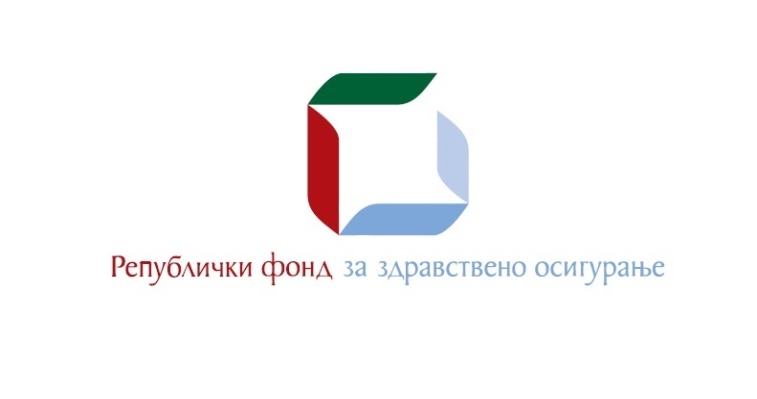 ИНФОРМАТОР О РАДУРЕПУБЛИЧКОГ ФОНДАЗА ЗДРАВСТВЕНО ОСИГУРАЊЕСАДРЖАЈ:1. ОСНОВНИ ПОДАЦИ О РЕПУБЛИЧКОМ ФОНДУ ЗА ЗДРАВСТВЕНО ОСИГУРАЊЕ	- 3 -2. ОРГАНИЗАЦИОНА СТРУКТУРА	- 5 -3. ОПИС ФУНКЦИЈА ОРГАНА РЕПУБЛИЧКОГ ФОНДА	- 28 -4. ПРАВИЛА У ВЕЗИ СА ЈАВНОШЋУ РАДА	- 32 -5. СПИСАК НАЈЧЕШЋЕ ТРАЖЕНИХ ИНФОРМАЦИЈА ОД ЈАВНОГ ЗНАЧАЈА	- 33 -6. ОПИС НАДЛЕЖНОСТИ, ОВЛАШЋЕЊА И ОБАВЕЗЕ	- 37 -7. ОПИС ПОСТУПАЊА У ОКВИРУ НАДЛЕЖНОСТИ, ОБАВЕЗА И ОВЛАШЋЕЊА	- 38 -8. НАВОЂЕЊЕ ПРОПИСА	- 39 -9. УСЛУГЕ КОЈЕ СЕ ПРУЖАЈУ ЗАИНТЕРЕСОВАНИМ ЛИЦИМА	- 50 -10. ПОСТУПАК РАДИ ПРУЖАЊА УСЛУГА ИЗ ЗДРАВСТВЕНОГ ОСИГУРАЊА	- 55 -11. ПРЕГЛЕД ЗАХТЕВА, ЖАЛБИ И ОДГОВОРА	- 56 -12. ПОДАЦИ О ПРИХОДИМА И РАСХОДИМА	- 58 -13. ПОДАЦИ О ЈАВНИМ НАБАВКАМА	- 58 -14. ПОДАЦИ О ДРЖАВНОЈ ПОМОЋИ	- 58 -15. ПОДАЦИ О ИСПЛАЋЕНИМ ПЛАТАМА, ЗАРАДАМА И ДРУГИМ ПРИМАЊИМА	- 59 -16. ПОДАЦИ О СРЕДСТВИМА РАДА	- 62 -17. ПОДАЦИ О НАЧИНУ И МЕСТУ ЧУВАЊА НОСАЧА ИНФОРМАЦИЈА	- 62 -18. ВРСТЕ ИНФОРМАЦИЈА У ПОСЕДУ	- 62 -19. ВРСТЕ ИНФОРМАЦИЈА КОЈИМА РЕПУБЛИЧКИ ФОНД ОМОГУЋАВА ПРИСТУП	- 64 -20. ИНФОРМАЦИЈЕ О ПОДНОШЕЊУ ЗАХТЕВА ЗА ПРИСТУП ИНФОРМАЦИЈАМА ОД ЈАВНОГ ЗНАЧАЈА	- 65 -1. ОСНОВНИ ПОДАЦИ О РЕПУБЛИЧКОМ ФОНДУ ЗА ЗДРАВСТВЕНО ОСИГУРАЊЕНазив органа:    Републички фонд за здравствено осигурањеАдреса седишта:  Јована Мариновића бр. 2, 11 040 БеоградМатични број:   06042945Порески идентификациони број:   101288707Адреса за пријем електронских поднесака:public@rfzo.rsЛицe одговорнo за тачност и потпуност података које садржи Информатор: Проф. др Сања Радојевић-Шкодрић, В.Д. директора Републичког фонда за здравствено осигурање.  Лице задужено за израду  и ажурирање информатора о раду: Сања Радак де Јонгх, Помоћник Директора Сектора за људске ресурсе.Контакт телефон: 011/2053-649e-mail: public@rfzo.rsДатум последње измене или допуне Информатора:01.02.2019. годинеДатум последње провере ажурности података:01.02.2019. годинеРепублички фонд за здравствено осигурање (у даљем тексту: Републички фонд) је организација за обавезно социјално осигурање која послује на основу Закона о здравственом осигурању ("Службени гласник РС", број 107/05, 109/05-исправка, 57/11, 110/12 – УС, 119/12, 99/14, 123/14, 126/14-УС, 106/15 и 10/16), са делокругом рада, овлашћењима и организацијом, прописаним наведеним законом.Полазећи од одредаба Закона о слободном приступу информацијама од јавног значаја („Сл. гласник РС“, бр. 120/04, 54/07, 104/09 и 36/10) које налажу обавезу органима јавне власти да сачињавају и јавности презентују информаторе о раду, Републички фонд за здравствено осигурање, сачинио је наведени документ.На основу одредаба члана 39. Закона о слободном приступу информацијама од јавног значаја и Упутства за израду и објављивање информатора о раду државног органа („Сл. гласник РС“. бр. 57/05), Републички фонд за здравствено осигурање сачинио је Информатор о раду и исти је први пут објављен 17. марта 2010. године.На основу Упутства за израду и објављивање информатора о раду државног органа (“Службеник гласник РС”, бр. 68/10) Републички фонд израдио је овај Информатор о раду, који је објављен под насловом “Информатор о раду“ на интернет презентацији Републичког фонда за здравствено осигурање где је уједно и доступан јавности у електронском облику.Веб-адреса Информатора (адреса са које се може преузети електронска копија):https://www.rfzo.rs/index.php/informatororaduИнформатор садржи ажуриране податке на дан 01.02.2019. године.Формат: pdf и word dokument Увид у Информатор о раду као и набавка штампане копије информатора може се остварити  у просторијама Дирекције Републичког фонда за здравствено осигурање, адреса, ул. Јована Мариновића бр. 2, од 8.00 до 15.30 часова, радним даном.назад на садржај2. ОРГАНИЗАЦИОНА СТРУКТУРАЗаконом о здравственом осигурању и Статутом Републичког фонда за здравствено осигурање, уређена је организациона структура Републичког фонда. Републички фонд за здравствено осигурање обавља следеће послове:доноси статут;доноси опште акте на основу овлашћења из закона, којима се ближе уређује спровођење обавезног здравственог осигурања;планира и обезбеђује финансијска средства за спровођење обавезног здравственог осигурања;у оквиру расположивих финансијских средстава планира и обезбеђује услове за равномерно спровођење обавезног здравственог осигурања на територији Републике и обезбеђује средства солидарности за уједначавање услова за обезбеђивање права из обавезног здравственог осигурања на подручју филијала;обезбеђује финансијске и друге услове за остваривање права на коришћење здравствене заштите у иностранству, односно за упућивање осигураних лица на лечење у иностранство;доноси план рада за обезбеђивање права из обавезног здравственог осигурања у складу са плановима рада филијала;доноси финансијски план и завршни рачун Републичког фонда, у складу са законом;закључује уговоре са даваоцима здравствених услуга у складу са законом и обезбеђује средства за спровођење здравствене заштите на основу тих уговора;преноси средства за спровођење обавезног здравственог осигурања филијалама у складу са Законом;обезбеђује законито, наменско и економично коришћење средстава и стара се о увећању средстава на економским основама;обезбеђује непосредно, ефикасно, рационално и законито остваривање права из здравственог осигурања и организује обављање послова за спровођење осигурања;организује обављање послова за спровођење здравственог осигурања које се непосредно спроводи у Републичком фонду;координира рад филијала и Покрајинског фонда;организује и врши контролу рада филијала, законитог и наменског коришћења средстава која се филијалама преносе за остваривање права из обавезног здравственог осигурања;врши контролу спровођења закључених уговора између филијала и давалаца здравствених услуга, односно врши контролу остваривања права из обавезног здравственог осигурања;устројава и организује матичну евиденцију и врши контролу послова матичне евиденције;организује и врши контролу и уједначавање рада првостепених и другостепених лекарских комисија;обезбеђује спровођење међународних уговора о обавезном здравственом осигурању;води евиденцију и прати наплату доприноса, са надлежним органима, размењује податке са надлежним органима о обвезницима доприноса за здравствено осигурање, као и друге податке везане за допринос;обавља послове који се односе на фармако- економске показатеље у поступку стављања лекова на Листу лекова, њене измене и допуне, као и скидање лекова са Листе лекова;пружа потребну стручну помоћ осигураним лицима у вези са остваривањем права из здравственог осигурања и заштиту њихових интереса по основу осигурања;доноси друге акте у складу са Законом и овим статутом;обавља послове у вези са управљањем и располагањем покретном и непокретном имовином;обавља послове у вези са накнадом штете у спровођењу здравственог осигурања;спроводи добровољно здравствено осигурање у складу са законом;обавља послове централизованих јавних набавки у име и за рачун здравствених установа из Плана мреже здравствених установа у складу са законом и прати извршење закључених уговора; врши издавање исправа о здравственом осигурању и одговарајућих образаца за остваривање права осигураних лица из обавезног здравственог осигурања уз накнаду за трошкове штампања;послове интерне ревизије;обавља и друге послове утврђене законом, овим статутом и актима Републичког фонда.Сходно Правилнику о организацији и систематизацији послова у Републичком фонду за здравствено осигурање 12 бр. 110-48/18 о д 23.03.2018. године, организационе јединице Републичког фонда су:1. ДирекцијаУ Дирекцији Републичког фонда послови се организују у Кабинету директора Републичког фонда и посебним организационим јединицама – секторима.Кабинет директора Републичког фонда за здравствено осигурањеУ кабинету директора обављају се послови организације рада  и пословања Републичког фонда; припреме општих аката и других материјала о којима одлучују органи Републичког фонда, припреме и организовање седница Управног одбора, Надзорног одбора и радних тела, организација и спровођења извршавања одлука, закључака и других аката које доноси Управни одбор,  организације послова у вези остваривања јавности рада Републичког фонда,   закључивање уговора у име и за рачун Републичког фонда, координације рада у Дирекцији и филијалама Републичког фонда,   руковођења радом запослених у Републичком фонду,  одлучивања о правима и обавезама запослених у Републичком фонду.Контакт телефон: 011/2053-602e-mail: public@rfzo.rsВ.Д. директора Републичког фонда за здравствено осигурање: Проф. др Сања Радојевић-ШкодрићСектори у Дирекцији Републичког фонда: 1. Сектор за здравствено осигурањеУ Сектору за здравствено осигурање обављају се послови припреме  општих аката из области здравственог осигурања, уређивања међусобних односа са надлежним организацијама пензијског и инвалидског осигурања у вези са упућивањем радника на оцену радне способности, исплату накнаде зараде и друга питања од заједничког интереса, решавања о правима из здравственог осигурања у другом степену, која у првом степену решава филијала, праћења остваривања права из здравственог осигурања и уједначавања праксе, уједначавање рада лекарских комисија Републичког фонда, утврђивања начина и поступка остваривања здравственог осигурања у иностранству као и услови за упућивање осигураних лица на лечење у иностранство, одлучивања у првом степену о правима у вези коришћења здравствене заштите у иностранству и упућивања на лечење у иностранство, обезбеђивања услова за рад лекарских комисија за упућивање на лечење у иностранство, праћења примена међународних уговора о социјалном осигурању и предузимају мере и поступци у случајевима одступања; припреме општих аката којим се ближе уређује област добровољног здравственог осигурања, програма добровољног здравственог осигурања, закључивања уговора са здравственим установама о пружању здравствених услуга из добровољног здравственог осигурања, закључивања уговора са уговарачима добровољног здравственог осигурања (полиса), припреме општих и посебних услова осигурања, решавања о правима из добровољног нздравственог осигурања у првом степену, процене штете и наплате одштетних захтева.Директор Сектора:  Рада МилићевићКонтакт телефон: 011/2053-830 e-mail: public@rfzo.rs2. Сектор за економске послове У Сектору за економске послове обављају се  послови припреме, израде и праћења реализације финансијског плана Републичког фонда и израда анализа и извештаја у вези са остваривањем финансијског плана  Републичког фонда, израде периодичних  и годишњих рачуна Републичког фонда, израде  јединственог  контног  оквира Републичког фонда, израде биланса потребних средстава за спровођење здравственог осигурања, припреме општих аката о утврђивању основица доприноса и стопе доприноса за обавезно здравствено осигурање страних држављана који се налазе на школовању или стручном усавршавању на територији Републике Србије, припреме општих аката о видовима и износима учешћа осигураних лица у трошковима  здравствене заштите и ослобађања од учешћа, рачуноводствене и финансијске оперативе, праћења извршавања уговорних обавеза са носиоцима здравствене службе,  координације рада рачуноводствених служби у филијалама Републичког фонда,  контроле докумената и рачуноводствених исправа,  припреме извештаја, анализа и информација за потребе органа Републичког фонда, координације рада одговарајућих одељења у филијалама Републичког фонда припреме инструкција из делокруга послова сектора и предлагања мера за унапређење рада сектора.Директор Сектора: Светлана ТадинКонтакт телефон: 011/2053-761e-mail: public@rfzo.rs3. Сектор за јавне набавкеУ Сектору за јавне набавке  обављају се послови спровођења централизованих јавних набавки у име и за рачун здравствених установа из Плана мреже здравствених установа, у складу са законом, праћења извршења закључених уговора са најповољнијим добављачем, припреме, израде документације и спровођење поступака јавних набавки за потребе Републичког фонда, у име и за рачун давалаца услуга здравствене заштите, израде плана јавних набавки, организације рада и пружање стручне помоћи комисијама за јавне набавке, израде уговора по спроведеним поступцима јавних набавки, спровођења и праћења реализације закључених уговора, контроле целисходности планирања конкретне јавне набавке са становишта потреба и делатности Републичког фонда као наручиоца, контроле и праћења документације у вези са реализацијом уговора закључених између здравствених установа и изабраних понуђача у поступцима јавних набавки, израде анализа и извештаја у вези са спроведеним поступцима јавних набавки, израде периодичних и годишњих извештаја за Управу за јавне набавке, припреме извештаја, анализе и информације за потребе органа Републичког фонда, пружања стручне помоћи Филијалама Републичког фонда у поступцима јавних набавки, вођења евиденција и контрола поступака јавних набавки, спроведених у Филијалама, спровођења поступака јавних набавки мале вредности за потребе Републичког фонда.Директор Сектора: Марија АтанасијевићКонтакт телефон: 011/2053-623e-mail: cjn@rfzo.rs4. Сектор за лекове и фармакоекономијуУ Сектору за лекове и фармакоекономију, обављају се послови израде општих правних аката којим се уређује прописивање и издавање лекова на терет средстава обавезног здравственог осигурања (Правилник о Листи лекова, Правилник о критеријумима за стављање, односно скидање лекова са Листе лекова), израде решења о образовању Комисија које формира Управни одбор и директор Републичког фонда у поступку стављања лекова на Листу лекова, сарадња са Министарством здравља, Агенцијом за лекове и медицинска средства Србије, Службеним гласником РС и другим органима кao и међународним организацијама из области лекова и фармакоекономије, процена оправданости и припрема одговарајуће документације за спровођење поступака централизованих јавних набавки лекова, израда и имплементација фармакотерапијских протокола, израда докумената Националне фармакополитике Србије у сарадњи са међународним организацијама у области лекова и фармакоекономије, стручно административни послови за потребе Комисија РФЗО из надлежности Сектора, Централне комисије за лекове, Комисије за фармакоекономију и стручних подкомисија у поступку стављања лекова на на Листу лекова, пријем захтева за стављање лекова на Листу лекова који се прописују и издају на терет средстава обавезног здравственог осигурања и провера поднете документације у складу са Обрасцем ЦСК-1 и обрада захтева, послови израде, за сваки лек појединачно, фармакоекономске анализе која потврђује економску оправданост примене лека, праћење примене Листе лекова, израде решења о стављању, односно скидању лекова са Листе лекова у складу са законом, израде посебних уговора Републичког фонда са подносиоцем захтева о стављању одређеног иновативног, односно оригиналног лека на Листу лекова, комуникације са подносиоцима захтева о потврди цене лека у складу са критеријумима, израде Инструкција о начину прописивања и издавања лекова са Листе Д, израде стручних мишљења, стручно – методолошких упутстава у вези лекова, прикупљања и обраде података ради израде анализа о потрошњи и потребама које се односе на лекове.Директор сектора: Мр пх. Весна Вуковић КојовићКонтакт тел: 011/2053-813e-mail: public@rfzo.rs5. Сектор за контролуУ Сектору за контролу обављају се послови контроле извршења уговора о спровођењу и финансирању здравствене заштите потписаних са здравственим установама и другим носиоцима здравствене службе, која обухвата контролу извршење здравствених услуга из планова рада здравствених установа, пружених услуга осигураницима, броја запослених, исправности обрачуна и исплате зарада запослених, наменског трошења пренетих средстава по уговорима, исправности обрачуна припадајућих средстава по закљученим уговорима, набавке лекова, санитетског и осталог медицинског материјала, укључујући и инплантате, усаглашеност економско-финансијске документације у погледу обима и врсте пружених услуга и утрошка материјала, контроле усаглашености аката Републичког фонда и покретање иницијативе за њихову измену и допуну ради усклађивања са законским и подзаконским актима,контроле личних података који се односе на здравствено стање осигураних лица, који се воде у медицинској документацији осигураног лица, као и личне податке осигураног лица, који се односе на остваривање права из обавезног здравственог осигурања, координирање рада одговарајућих одељења у филијалама Републичког фонда,послови контроле остваривања права из здравственог осигурања у вези положаја и права осигураника, мониторинга над процесом здравствене заштите и испуњавања уговорних обавеза у погледу квалитета, садржаја пружених услуга, контроле поседовања адекватних медицинских средстава и задовољства осигураних лица на пружене услуге из обавезног здравственог осигурања, припреме инструкција из делокруга рада сектора и предлагања мера за унапређење рада сектора.Директор Сектора: Маријана МићићКонтакт телефон: 011/2053-822e-mail: public@rfzo.rs6. Сектор за развој и информационе технологијеУ Сектору за развој и информационе технологије  обављају се  послови праћења и планирања информационих потреба Републичког фонда, планирања и развоја информационог система Републичког фонда, планирања и управљања хардверским, софтверским и кадровским ресурсима, вођења основних евиденција о осигураним лицима и правима из здравственог осигурања, анализе и пројектовања електронске матичне евиденције осигураника Републичког фонда, функционалности и сигурности подсистема и појединих апликација информационог система, развоја електронске матичне евиденције и увођења нових апликација, идејног пројекта развоја електронске матичне евиденције, одржавања и коришћења информационог система Републичког фонда, припреме општих аката из ове области, послови контакт центра (комуникације са осигураницима).Директор Сектора: Марко ЈовановићКонтакт телефон: 011/2053-706e-mail: public@rfzo.rs7. Сектор за интерну ревизијуУ Сектору за интерну ревизију, обављају се следећи послови  оперативног планирања, организовања и извршавања задатака ревизије, односно тестирање, анализирање и оцењивање свих пословних функција из надлежности Републичког фонда и његових организационих јединица, у складу са најбољом струковном праксом и стандардима интерне ревизије, усклађеним са Међународним стандардима професионалне праксе интерне ревизије и кодексом струковне етике интерних ревизора кроз промену примене закона и поштовања правила интерне контроле,  оцене система интерних контрола у погледу њихове адекватности, успешности и потпуности,  интерна контрола начина рада филијала Републичког фонда и контрола рада лекарских комисија у филијалама Републичког фонда у вези остваривања права из здравственог осигурања, ревизије сврсисходности, давања савета и стручног мишљења када се уводе нови системи, процедуре или задаци, израде извештаја о налазу интерне ревизије са одговарајућим мишљењем и оценама које доставља директору Републичког фонда за здравствено осигурање и одговорном лицу субјекта ревизије,  праћења спровођења препорука наведених у извештајима из претходно обављених ревизија,  обављања ревизије коришћења средстава Европске уније и других међународних организација,  израда стратешких и оперативних планова и програма рада који су основа за реализацију функције интерне ревизије, као и праћење извршења истих; израда годишњег извештаја о резултатима интерне ревизије, сарадња са Државном ревизорском институцијом, другим државним органима, међународним и домаћим струковним институцијама и удружењима, сарадња са Централном јединицом за хармонизацију којој доставља стратешке и годишње планове и подноси годишњи извештај о раду,  предлагања мера за унапређење рада сектора и припрема инструкција из делокруга послова сектора.Директор Сектора: Ерол ФетаховићКонтакт телефон: 064/8522-618e-mail: public@rfzo.rs8. Сектор за људске ресурсеУ Сектору за људске ресурсе обављају се  послови  планирања људских ресурса Републичког фонда, у вези са остваривањем права из радних односа и стамбених питања запослених у    Репубичком фонду и пружања стручне помоћи из ове области филијалама Републичког фонда, регулисања радно-правног статуса  лица ангажованих ван радног односа,  израда акта о организацији и систематизацији послова,  израда нормативних аката и упутстава из области рада Сектора,  координација рада организационих јединица из области људских ресурса, радних односа и ангажовања лица ван радног односа,  контрола појединачних аката којима се одлучује о правима обавезама и одговорностима из радног односа и поводом рада у организационим јединицама,  формално-правна контроле аката донетих у организационим јединицама, вођење и ажурирање евиденција из области рада Сектора, израда решења о образовању комисија и радних тела из делокруга рада Сектора,  доношење аката којима се одлучује о правима, обавезама и одговорностима из радног односа и поводом рада за запослене и лица ангажована у Дирекцији, пружање стручне помоћи организационим јединицама из области радних односа и људских ресурса,  праћења, извршења и реализације одлука органа Републичког фонда из надлежности Сектора, израде информација за потребе директора Републичког фонда, Управног и Надзорног одбора,  сарадње са надлежним сектором у поступцима пред судовима у решавању радних спорова,  сарадње са сектором надлежним за послове финансија на пословима израде извештаја о запосленим и радно ангажованим лицима за потребе надлежних министарстава и других државних органа, припремања инструкција из делокруга послова Сектора и  предлагања мера за унапређење рада сектора.Директор Сектора: Предраг ШћепановићКонтакт телефон: 011/2053-830e-mail: public@rfzo.rs9. Сектор за уговарање здравствене заштите, медицинске послове и процену        нових технологија У Сектору за уговарање здравствене заштите, медицинске послове и процену нових технологија обављају се  послови уговарања здравствених услуга и уређивање односа са носиоцима здравствене службе,  припреме општих аката којима се утврђују услови, критеријуми и мерила за закључивање уговора са установама и другим субјектима који пружају здравствене услуге, израде модела уговора који се закључују са субјектима који пружају здравствене услуге, припреме анализа и информација за органе Републичког фонда, припреме и закључивања уговора са здравственим установама које нису у Плану мреже, координације рада одељењима за уговарање здравствене заштите у филијалама Републичког фонда, имплементацијa и унапређење капитационе формуле за мерење радног учинка изабраних лекара на примарном нивоу здравствене заштите и предлагање додатних обележја за фактурисање здравствених услуга у оквиру електронске фактуре за примарну здравствену заштиту,  пружања подршке здравственим установама из примарне здравствене заштите, а у вези са унапређењем капитационе  формуле, анализе листе чекања у здравственим установама, израде стручних мишљења и упутстава везана за медицинска средства и процену нове технологије, израде медицинских анализа у циљу оправданости финансирања здравствених услуга,   израде медицинских анализа и информација за потребе развоја и спровођења здравственог осигурања, израде, анализа и ажурирања базе осигураних лица са ретким коагулопатијама, евиденција издатих/враћених вентилатора, израде Упутстава о укључењу осигураних лица на процес БМПО, евиденције осигураних лица упућених на комисију за БМПО, евиденције осигураних лица упућених на процес БМПО, израде извештаја о утрошку: имплантаната, медицинско техничких помагала и формирање различитих типова медицинских извештаја, учешћа у изради  правилника   и   других   општих   аката    којима   се   регулишу питања везана за медицинска средства, учешћа у изради аката којима се утврђују цене здравствених услуга, као и највишег нивоа цена медицинских средстава које се финансирају из средства обавезног здравственог осигурања, учествововања у изради аката који се односе на садржај и обим права осигураних  лица, партиципирање осигураних лица у трошковим здравствене заштите, начин и поступак остваривања права осигураних лица из обавезног здравственог осигурања и електронску фактуру,  припрема предлога општег акта којим се утврђује план здравствене заштите из обавезног здравственог осигурања, давање стручно-медицинско мишљење о неопходности увођења  новог медицинског средства, провера да ли је исто регистровано у АЛИМС, провера цене на светском тржишту, анализа количине потребног средства на годишњем нивоу, сарадње  са  Сектором за  здравствено осигурање и правне послове при решавању предмета у управном поступку, израде предлога решења о образовању Комисија, које формира директор Републичког фонда, ради обављања одређених послова из делокруга рада Сектора, израде и достављања докумената одговорном лицу ради ажурирања званичног сајта Републичког фонда, у делу који се тиче делокруга рада Сектора, израде  одговора на  питања  и  представке филијала, осталих сектора у Дирекцији, Министарства здравља, здравствених установа, осигураних лица, удружења пацијената, сарадње  са  Министарством  здравља,  здравственим  установама  из  плана  и ван плана мреже, удружењима пацијената, осигураним лицима и осталим учесницима у систему здравствене заштите, израде стручно – методолошких упутстава  и  инструкција  из  делокруга  послова Сектора  од значаја за обављање делатности Републичког фонда и израде   извештаја  и   анализа   из   делокруга   надлежности  Сектора  у  Дирекцији   Републичког фонда.Директор Сектора: Контакт телефон: 011/2053-781e-mail: public@rfzo.rs10. Сектор за опште послове и инвестиционо одржавањеУ Сектору за  опште послове и инвестиционо одржавање обављају се послови у вези са инвестиционим одржавањем пословних објеката Републичког фонда, послови вођења и ажурирања евиденција о објектима у власништву Републичког фонда и објеката које користи Републички фонд,  послови прикупљања и обраде података потребних за набавку фотокопир апарата, фиксне и мобилне телефоније за потребе Републичког фонда,  послови у вези  преписа, припреме за штампу, штампања и умножавања материјала,  послови архиве, дактилобироа и курирски послови,  послови у вези одржавања  зграде и  пословних  просторија, безбедности и здравља на раду,  противпожарне заштите,  превоза и возног парка и предлагања мера за унапређење рада сектора.Директор Сектора: Бојан ПопадићКонтакт телефон:011/2053-609e-mail:  public@rfzo.rs11. Сектор за правне послове, заступање и накнаду штете У Сектору за правне послове, заступање и накнаду штете обављају се послови припреме и ажурирања документације за покретање регресних  поступака,  сарадње са одговарајућим службама Републичког фонда као и са државним органима и установама ради прикупљања неопходних доказа у циљу формирања регресних захтева према осигуравајућим друштвима, осигураницима и трећим правним и физичким лицима, покретања поступка накнаде штете мирним путем, а по истеку париционог рока покретање поступка утужења пред надлежним судовима, заступање Републичког фонда пред судовима и другим органима, подношења свих врста поднесака надлежним судовима и државним органима по овлашћењу Директора Републичког фонда, координације рада одговарајућих одељења у филијалама Републичког фонда,  имовинско правни послови, послови припреме, закључивања и контроле уговора,  припреме и израде нормативних аката Републичког фонда из делокруга рада Сектора, послови у вези  статусних питања и уписа Републичког фонда у судски регистар,  послови у вези са остваривањем права из стамбених питања запослених у Републичком фонду и пружања стручне помоћи из ове области филијалама Републичког фонда, послови у вези вођења поступка осигурања имовине,  вођење евиденција из делокруга рада Сектора,  предлагања мера за унапређење рада Сектора и припремање инструкција из делокруга послова Сектора.Директор Сектора:Контакт телефон: 011/2053-830e-mail:  public@rfzo.rs2. Покрајински фондПокрајински фонд за здравствено осигурање као организациона јединица Републичког фонда обавља следеће послове:координацију рада филијала образованих на територији аутономне покрајине, у сарадњи са Републичким фондом, у складу са законом;контролу рада филијала и наменског коришћења средстава која Републички фонд преноси филијалама за остваривање права из обавезног здравственог осигурања, на подручју аутономне покрајине;контролу закључених уговора између филијала и давалаца здравствених услуга, на подручју аутономне покрајине;решава у другом степену о правима из здравственог осигурања у складу са законом;пружа потребну стручну помоћ осигураним лицима у вези са остваривањем права из обавезног здравственог осигурања и заштитом њихових интереса у осигурању;обезбеђује услове за рад лекарских комисија образованих на територији аутономне покрајине, у складу са законом;обезбеђује информациони подсистем као део интегрисаног информационог система Републике, за област здравственог осигурања, у складу са законом;обавља статистичка и друга истраживања у области здравственог осигурања;остварује сарадњу са надлежним покрајинским органима;обавља и друге послове утврђене овим статутом;подноси извештаје о раду за 6 и 12 месеци Управном и Надзорном одбору Републичког фонда.Седиште Покрајинског фонда је у Новом Саду, ул. Житни трг бр 3Тел/факс: 021/6622-288e-mail: pokrajinski@rfzo.rsВ.Д Директора Покрајионског фонда: Дарко Милутиновић3. Филијале	У Филијали Републичког фонда се:спроводи обавезно здравствено осигурање на подручју филијале;планирају потребе осигураних лица са подручја филијале и праве планови рада у складу са расположивим финансијским средствима, односно са финансијским планом Републичког Фонда;располаже пренетим средствима за спровођење обавезног здравственог осигурања за осигурана лица са подручја филијале, у складу са овим законом;обезбеђује остваривање права из здравственог осигурања за осигурана лица са подручја, у складу са законом и прописима донетим за спровођење закона;закључују уговори са даваоцима здравствених услуга;организује и врши контрола извршавања уговорних обавеза давалаца здравствених услуга са којима је закључен уговор ради заштите права осигураних лица;обезбеђује законито, наменско и економично трошење пренетих средстава обавезног здравственог осигурања на подручју филијале;води матична евиденција осигураника са подацима потребним за спровођење обавезног здравственог осигурања и за обезбеђивање и контролу остваривања права из тог осигурања;врши контрола пријављивања на осигурање, одјављивања са осигурања и пријављивања промене у осигурању, као и контрола свих података од значаја за стицање., коришћење и престанак права;води евиденција и прати наплата доприноса. са надлежним органима, размењују подаци са надлежним органима о обвезницима доприноса за здравствено осигурање, као и други подаци везани за допринос;пружа потребна стручна помоћ осигураним лицима у вези са остваривањем права из обавезног здравственог осигурања и заштитом њихових интереса у осигурању;врше одређени послови у спровођењу међународних уговора о здравственом осигурању;обезбеђују услови за рад првостепених и другостепених лекарских комисија на подручју филијале, у складу са актима Републичког Фонда;обављају послови у вези са накнадом штете у спровођењу обавезног здравственог осигурања;обављају одређени послови добровољног здравственог осигурања које организује и спроводи Републички Фонд;врши обрачун, контрола и исплата накнада зарада и других новчаних накнада из здравственог осигурања и воде одговарајуће евиденције;врши контрола остваривања права из здравственог осигурања;обављају послови у вези са остваривањем права на медицинско - техничка помагала, индикације за њихово коришћење, стандарде материјала, рокове трајања, као и начин и поступак остваривања права на медицинско - техничка помагала;закључују уговори са изабраним лекаром;обављају послови планирања, анализе и статистике;обављају рачуноводствено - финансијски послови и припремају подаци за израду тромесечних извештаја, обрачуна и завршног рачуна;врши ликвидација и контрола рачуна за пружене здравствене услуге и благајнички послови;обављају послови коришћења и одржавања информационог система здравственог осигурања;обављају послови заступања пред судовима и другим органима на подручју филијале, по овлашћењу директора;обављају и други послови у складу са законом и статутом.Ради спровођења здравственог осигурања. у складу са законом и Статутом Републичког фонда образоване су филијале са испоставама и истуреним шалтерима. и то:1) Филијала за Севернобачки округ. Седиште филијале је у Суботици, са испоставама у: Бачкој Тополи и Малом Иђошу;2) Филијала за Средњобанатски округ. Седиште филијале је у Зрењанину, са испоставама у: Новом Бечеју, Новој Црњи, Житишту и Сечњу;3) Филијала за Севернобанатски округ. Седиште филијале је у Кикинди са испоставама у: Кањижи, Сенти, Ади, Чоки и Новом Кнежевцу;4) Филијала за Јужнобанатски округ. Седиште филијале је у Панчеву са испоставама у: Пландишту, Опову, Ковачици, Алибунару, Вршцу, Белој Цркви и Ковину;5) Филијала за Западнобачки округ. Седиште филијале је у Сомбору са испоставама у: Апатину, Оџацима и Кули;6) Филијала за Јужнобачки округ. Седиште филијале је у Новом Саду са испоставама у: Србобрану, Бечеју, Врбасу, Бачкој Паланци, Бачком Петровцу, Жабљу, Тителу, Темерину, Беочину, Бачу и Сремским Карловцима;7) Филијала за Сремски округ. Седиште филијале је у Сремској Митровици са испоставама у: Шиду, Инђији, Иригу, Руми, Старој Пазови и Пећинцима;8) Филијала за Мачвански округ. Седиште филијале је у Шапцу са испоставама у: Богатићу, Лозници, Владимирцима, Коцељеви, Малом Зворнику, Крупњу и Љубовији;9) Филијала за Колубарски округ. Седиште филијале је у Ваљеву са испоставама у: Осечини, Убу, Лајковцу, Мионици и Љигу;10) Филијала за Подунавски округ. Седиште филијале је у Смедереву са испоставама у: Смедеревској Паланци и Великој Плани;11) Филијала за Браничевски округ. Седиште филијале је у Пожаревцу са испоставама у: Великом Градишту, Голупцу, Малом Црнићу, Жабарима, Петровцу, Кучеву и Жагубици;12) Филијала за Шумадијски округ. Седиште филијале је у Крагујевцу са испоставама у: Аранђеловцу, Тополи, Рачи, Баточини, Книћу и Лапову;13) Филијала за Поморавски округ. Седиште филијале је у Јагодини са испоставама у: Ћуприји, Параћину, Свилајнцу, Деспотовцу и Рековцу;14) Филијала за Борски округ. Седиште филијале је у Бору са испоставама у: Кладову, Мајданпеку, Неготину и истуреним шалтером у Доњем Милановцу;15) Филијала за Зајечарски округ. Седиште филијале је у Зајечару са испоставама у: Бољевцу и Књажевцу;16) Филијала за Златиборски округ. Седиште филијале је у Ужицу са испоставама у: Бајиној Башти, Косјерићу, Ариљу, Новој Вароши, Пожеги, Прибоју, Пријепољу, Чајетини и Сјеници;17) Филијала за Моравички округ. Седиште филијале је у Чачку са испоставама у: Горњем Милановцу, Лучанима, Ивањици и истуреним шалтером у Гучи; 18) Филијала за Рашки округ. Седиште филијале је у Краљеву са испоставама у: Врњачкој Бањи, Рашкој и истуреним шалтером у Ушћу;        19) Филијала за Расински округ са седиштем у Крушевцу са испоставама у:          Варварину, Трстенику, Ћићевцу, Александровцу и Брусу и  истуреним шалтерима:          Велики Шиљеговац, Велики Купци и Бела Вода. 20) Филијала за Нишавски округ са седиштем у Нишу са испоставама у: Алексинцу, Сврљигу, Мерошини, Дољевцу, Гаџином Хану, Сокобањи и Ражњу; 21) Филијала за Топлички округ са седиштем у Прокупљу са испоставама у: Блацу, Куршумлији и Житорађи; 22) Филијала за Пиротски округ са седиштем у Пироту са испоставама у: Белој Паланци, Бабушници и Димитровграду; 23) Филијала за Јабланички округ са седиштем у Лесковцу са испоставама у: Бојнику, Лебану, Медвеђи, Власотинцу и Црној Трави и истуреним шалтерима у: Вучју, Грделици и Брестовцу; 24) Филијала за Пчињски округ са седиштем у Врању са испоставама у: Владичином Хану, Сурдулици, Босилеграду, Трговишту, Бујановцу и Прешеву и Врањској Бањи; 25) Филијала за Косовски округ са седиштем у Приштини са испоставама у: Подујеву, Обилићу, Косову Пољу, Глоговцу, Штимљу, Урошевцу, Качанику, Липљану и Штрпцу; 26) Филијала за Пећки округ са седиштем у Пећи са испоставама у: Истоку, Клини, Дечану и Ђаковици; 27) Филијала за Призренски округ са седиштем у Призрену са испоставама у: Сувој Реци, Ораховцу, Гори и Опољу; 28) Филијала за Косовско-митровачки округ са седиштем у Косовској Митровици са испоставама у: Зубином Потоку, Лепосавићу, Звечану, Србици и Вучитрну; 29) Филијала за Косовско-поморавски округ са седиштем у Гњилану са испоставама у: Косовској Каменици, Новом Брду и Витини; 30) Филијала за град Београд са седиштем у Београду са испоставама у: Вождовцу, Врачару, Звездари, Гроцкој, Земуну, Лазаревцу, Младеновцу, Новом Београду, Палилули, Раковици, Обреновцу, Савском венцу, Сопоту, Старом граду, Чукарици, Барајеву и Сурчину и31) Филијала у Новом Пазару са седиштем у Новом Пазару са испоставом у Тутину; Обављање послова филијала Републичког фонда на простору Аутономне покрајине Косова и Метохије привремено се организује у : 1. Филијали за Косовски округ са седиштем у Грачаници и организационим јединицама Штрпце, Косово Поље, Обилић, Штимље, Липљан, Урошевац, Гораждевац, Осојане, Ђаковица, Призрен, Ораховац, Гора и Средска за филијале за Косовски, Пећки и Призренски округ, 2. Филијали за Косовско-митровачки округ са седиштем у Косовској Митровици и организационим јединицама Прилужје, Лепосавић, Зубин Поток и Звечан-за филијалу за Косовско-митровачки округ, 3. Филијали за Косовско-поморавски округ са седиштем у Ранилугу и организационим јединицама Ново Брдо, Каменица, Будрига и Шилово-за филијалу за Косовско-поморавски округ. 4. Испоставе филијала и истурени шалтери филијалаУ испостави филијале и истуреном шалтеру Филијале се:обављају послови здравственог осигурања за осигурана лица са подручја испоставе филијале, односно подручја истуреног шалтера Филијале;обављају послови у вези са радом лекарских комисија приликом одлучивања у првом степену;воде прописане евиденције и статистика из здравственог осигурања;обављају послови примене међународних споразума из области здравственог осигурања;врши обрачун, контрола и исплата новчаних накнада;врши овера исправа о здравственом осигурању;врши овера предлога за медицинско - техничка помагала;врши ликвидација и контрола рачуна за пружене здравствене услуге и благајнички послови;обављају и други послови које филијала пренесе испостави односно истуреном шалтеру.Контакт подаци свих организационих јединица Републичког фонда налазе се на интернет презентацији Републичког фонда за здравствено осигурање.назад на садржај3. ОПИС ФУНКЦИЈА ОРГАНА РЕПУБЛИЧКОГ ФОНДАЗаконом о здравственом осигурању установљени су органи управљања Републичког фонда: Управни одбор, Надзорни одбор и директор. Републичким фондом управљају осигураници, који су равноправно заступљени у Управном одбору Републичког фонда сразмерно врсти и броју осигураника утврђених овим законом.УПРАВНИ ОДБОР Републичког фонда за здравствено осигурање има седам чланова, које именује и разрешава Влада и то:1) четири члана, на предлог министра надлежног за послове здравља;2) једног члана представника осигураника запослених, на предлог репрезентативних синдиката организованих на нивоу Републике, у складу са законом којим се уређује рад;3) једног члана представника осигураника пензионера, на предлог удружења пензионера организованог на нивоу Републике које има више од 50.000 регистрованих чланова;4) једног члана представника осигураника земљорадника, на предлог удружења пољопривредника организованих на нивоу Републике која имају више од 50.000 регистрованих чланова.Влада именује и разрешава председника и заменика председника Управног одбора, из реда чланова Управног одбора.Мандат чланова Управног одбора, председника и заменика председника Управног одбора траје четири године.Сходно члану 221. Закона о здравственом осигурању Управни одбор:1) доноси статут и друге опште акте Републичког фонда;2) одлучује о пословању Републичког фонда, као и о другим питањима од значаја за рад Републичког фонда;3) доноси финансијски план и завршни рачун Републичког фонда;4) разматра и усваја извештај о раду;5) спроводи јавни конкурс за именовање директора Републичког фонда;6) обавља и друге послове, у складу са законом и статутом.Управни одбор подноси извештај о раду Влади, најкасније до 31. марта текуће године за претходну годину. УПРАВНИ ОДБОР Републичког фонда за здравствено осигурање именован решењем Владе Србије (“Службеник гласник РС”, бр. 141/14, 25/15, 91/16, 101/16, 39/18, 54/18,74/18):Вања Мандић, дипл. економиста из Београда, председник;Александра Потпаревић, дипл. правник из Београда, заменик председникa;Чланови:Света Кесић, дипл. економиста из Београда; проф. др Живко Кулић, декан Факултета за право, јавну управу и безбедност, Мегатренд универзитет, представник осигураника запослених;Олга Пејаковић, пољопривредник из Нових Карловаца, представник осигураника земљорадника.Начин рада, овлашћења и одговорности чланова Управног одбора као и друга питања од значаја за рад Управног одбора, уређују се статутом Републичког Фонда.НАДЗОРНИ ОДБОР Републичког фонда за здравствено осигурање има пет чланова, које именује и разрешава Влада и то:1) три члана, на предлог министра надлежног за послове здравља;2) једног члана представника осигураника запослених, на предлог репрезентативних синдиката организованих на нивоу Републике, у складу са законом којим се уређује рад – за представнике из реда осигураника запослених;3) једног члана представника осигураника пензионера, на предлог удружења пензионера организованог на нивоу Републике које има више од 50.000 регистрованих чланова.Влада именује и разрешава председника Надзорног одбора из реда чланова Надзорног одбора.Чланове Надзорног одбора именује и разрешава Влада на начин прописан законом.Председник и чланови Надзорног одбора именују се на период од четири године.Сходно члану 224. Закона о здравтвеном осигурању Надзорни одбор:1) врши надзор над финансијским пословањем Републичког фонда;2) врши надзор над финансијским пословањем филијала;3) врши увид у спровођење законских обавеза Републичког фонда, филијала и Покрајинског фонда;4) врши увид у спровођење одлука Управног одбора;5) обавља и друге послове у складу са законом и статутом Републичког фонда.Надзорни одбор, најмање једном годишње, подноси извештај о извршеном надзору над финансијским пословањем Републичког фонда, Управном одбору и Влади.НАДЗОРНИ ОДБОР Републичког фонда за здравствено осигурање именован решењем Владе Србије (“Службеник гласник РС”, бр. 25/15):Милан Грубишић, дипломирани економиста из Београда, ПредседникЧланови:Саша Недовић, адвокат из БеоградаЗоран Дмитровић, дипломирани економиста из БеоградаДраган Марјановић, дипломирани економиста из Београда, представник осигураника запослених Драгица Лучев, пензионер из Суботице, представник осигураника пензионера.Начин рада, овлашћења и одговорности чланова Надзорног одбора, као и друга питања од значаја за рад Надзорног одбора, уређују се статутом Републичког фонда.Директор Републичког фондаДиректора Републичког фонда, по спроведеном јавном конкурсу, именује Управни одбор, уз претходну сагласност Владе.Мандат директора Републичког фонда траје четири године.Директор Покрајинског фондаДиректора Покрајинског фонда именује Управни одбор, на предлог надлежног органа аутономне покрајине.Директор Покрајинског фонда именује се на период од четири године.Директор Покрајинског фонда учествује у раду Управног одбора, без права одлучивања.Директор Покрајинског фонда, по спроведеном јавном конкурсу, именује директоре филијала које су образоване на територији аутономне покрајине, под условима и на начин прописан овим законом за именовање директора филијала ван територије аутономне покрајине.назад на садржај4. ПРАВИЛА У ВЕЗИ СА ЈАВНОШЋУ РАДАСходно Одлуци директора Републичког фонда 02/2 број:130-350/14 од 06.05.2014. године, радно време Републичког фонда је сваког радног дана од 7.30-15.30 часова.По потреби, а превасходно ради обављања послова електронског уноса података у матичну евиденцију, послова овере и издавања здравствених књижица и здравствених потврда осигураним лицима, у седишту и испоставама Филијала Републичког фонда за здравствено осигурање, радно време се може обављати у две смене, и то: у првој смени, у којој радно време почиње у 7:30 часова и траје до 15:30 часова;у другој смени, у којој радно време почиње у 11:30 часова и траје до 19:30 часова.Одлуку о сменском раду у организационим јединицама Републичког фонда за здравствено осигурање доноси директор филијале. Контакт подаци службе овлашћене за поступање по захтевима за приступ информацијама и лица која су овлашћена за сарадњу са новинарима и јавним гласилима детаљније су наведени у тачки 20. овог Информатора.Запослени у седишту и испоставама Филијала који у обављању својих послова долазе свакодневно у директан контакт са странкама дужни су да на видном месту носе своје идентификационе картице. Идентификациона картица садржи лого Републичког фонда, назив и седиште Филијале, назив испоставе, име и презиме запосленог, фотографију запосленог и посао који запослени обавља.Приликом ступања на рад, запослени који долази у свакодневни директан контакт са странкама задужује се, а по престанку обављања истих послова раздужује се са идентификационом картицом.Јавност рада обезбеђује се кроз: објављивање свих донетих општих аката у Службеном Гласнику РС; спровођењем јавних расправа и дискусија по указаној потреби; објављивањем свих релевантних докумената и информација на званичној интернет презентацији Републичког фонда; позивањем, по потреби, представника ресорног Министарства здравља, органа и организација на састанке и седнице када се ради о питањима виталним за Републички фонд; одржавањем тематских конференција за медије као и других конференција на које се позивају представници медија, присуство грађана отварању понуда у поступцима јавних набавки које су објављене у Службеном гласнику Републике Србије, објављивањем позива за подношење понуда, конкурсне документације, одлуке о додели уговора и обавештења о закљученом уговору за све јавне набавке које Републички фонд спроводи на интернет презентацији Републичког фонда, присуство грађана седницама Управног одбора осим када су седнице затворене за јавност, обраћање грађана захтевима за приступ информацијама од јавног значаја, представкама и предлозима за решавање одређених питања, рад Савета филијале, конференције за медије и издавање саопштења. Акта, инструкције и упутства у вези са остваривањем права из обавезног здравственог осигурања истакнути су на видним местима у организационим јединицама Републичког фонда и здравственим установама у циљу упознавања осигураникa са начином и поступком остваривања права. У жељи да унапреди сарадњу и изгради трајан партнерски однос са Удружењима пацијената и особа са инвалидитетом, Републички фонд за здравствено осигурање отворио је Канцеларију за сарадњу са удружењима пацијената и особа са инвалидитетом на две адресе, како би били што ближи нашим осигураницима и њиховим удружењима.Канцеларија за сарадњу са Удружењима особа са инвалидитетом Републичког фонда налази се у просторијама дирекције Републичког фонда за здравствено осигуеање, Београд, Јована Мариновића 2. Канцеларија је на располагању осигураницима сваког радног дана од 09 до 15 часова. Канцеларија за сарадњу са Удружењима пацијената Републичког фонда налази се у просторијама дирекције Републичког фонда за здравствено осигуеање, Београд, Јована Мариновића 2. Канцеларија је отворена за осигуранике сваког радног дана од 09 до 15 часова.Запослени у канцеларији имају обавезу да свакодневно буду на услузи удружењима пацијената и особа са инвалидитетом. Стална и отворена сарадња је најбољи начин да се заједничким снагама утиче на подизање нивоа квалитета здравствене заштите и да се представници удружења пацијената активно укључе у рад комисија Републичког фонда и израду свих аката којима се регулишу њихова права.Списак прописа којима се регулише рад Републичког фонда за здравствено осигурање наведен је у тачки 8. овог Информатора.назад на садржај5. СПИСАК НАЈЧЕШЋЕ ТРАЖЕНИХ ИНФОРМАЦИЈА ОД ЈАВНОГ ЗНАЧАЈАОд Републичког фонда за здравствено осигурање информације се траже  упућивањем писаних захтева за приступ информацијама.Информације  које се траже  су врло различите и односе се на:питања из области остваривања права из здравственог осигурања;достављање података о уговореним радницима, података о раду лекарских комисија, података о потрошњи лекова, података о издатим слушним апаратима, података о запосленима у здравственим установама, итд;достављање  докумената   насталих  у   раду  Републичког фонда  (интерних аката, дописа и инструкција Републичког фонда, записника о извршеним контролама здравствених установа, записника са седница Управног и Надзорног одбора Републичког фонда, уговора о уговарању здравствених услуга са даваоцима здравствених услуга,  записника са отварања понуда јавних набавки, итд;Предмет интересовања тражилаца информација најчешће су статистички подаци о броју  рецепата, појединих лекова, медицинско-техничких помагала  издатих, односно оверених на терет средстава обавезног здравственог осигурања.ГОДИШЊИ ИЗВЕШТАЈ О ПОСТУПАЊУ РЕПУБЛИЧКОГ ФОНДА ЗА ЗДРАВСТВЕНО ОСИГУРАЊЕ ПО ЗАХТЕВИМА ЗА ПРИСТУП ИНФОРМАЦИЈАМА ОД ЈАВНОГ ЗНАЧАЈА И ЗАХТЕВИМА ОРГАНА ВЛАСТИ И ДРУГИХ ПРАВНИХ И ФИЗИЧКИХ ЛИЦА ЗА 2018. годинуI Поступање по захтевима за остваривање права на приступ информацијама од јавног значајаУ току 2018. године Републичком фонду за здравствено осигурање (у даљем тексту: Републички фонд) поднето је укупно 135 захтева за остваривање права на приступ информацијама од јавног значаја.Наведени захтеви су поднети од стране грађана, невладиних организација и удружења, медија, државних и других органа, као и осталих правних лица, у складу са одредбама  Закона о слободном приступу информацијама од јавног значаја ("Сл. гласник РС", бр. 120/04, 54/07, 104/09 и 36/10). Број  примљених  и  решених  захтева за остваривање права на приступ информацијама од јавног значаја у Републичком фонду  у 2018. години приказан је у Табели 1.Табела 1Захтеви за остваривање права на приступ информацијама од јавног значаја         Поднети захтеви од стране грађана, невладиних организација и медија, као и осталих правних лица су се односила на: питања из области остваривања права из здравственог осигурања; достављање података о уговореним радницима, података о раду лекарских комисија, података о потрошњи лекова, података о лековима са Листе лекова, података о издатим слушним апаратима, података о запосленима у здравственим установама, итд; достављање  докумената   насталих  у   раду  Републичког фонда  (интерних аката, дописа и инструкција Републичког фонда, записника о извршеним контролама здравствених установа, записника са седница Управног и Надзорног одбора Републичког фонда, уговора о уговарању здравствених услуга са даваоцима здравствених услуга,  записника са отварања понуда јавних набавки, завршног рачуна Републичког фонда, итд);Број  примљених жалби подносилаца захтева за остваривање права на приступ информацијама од јавног значаја  у Републичком фонду, приказан је у Табели 2.Табела 2.Жалбе подносилаца захтева за остваривање права на приступ информацијама од јавног значаја Жалбе подносилаца захтева за остваривање права на приступ информацијама од јавног значаја изјављене су због непоступања Републичког фонда по захтевима, не добијања тражених информација или због одбијања поднетих захтеваРепублички фонд је током 2018. године наплатио трошкове поступка у укупном износу од 252,00 динара, који су се односили на копирање тражене документације. Републичком фонду су у  току 2018. године поднета и  два захтева сходно одредбама Закона о заштити података о личности ("Службени гласник РС", бр. 97/08, 104/09 - др. закон, 68/20, одлука УС и 107/2012), којим су тражиоци захтевали обавештење у вези са обрадом личних података осигураника од стране Републичког фонда за здравствено осигурање.  III Поступање по захтевима Заштитника грађана, Покрајинског омбудсмана, Повереника за информације од јавног значаја и заштиту података о личности, Повереника  за заштиту равноправности                          Током 2018. године Заштитник грађана, Повереник  за заштиту равноправности и Повереник за информације од јавног значаја и заштиту података о личности покренули су 20 поступака контроле законитости и правилности рада,  односно надзора над радом  Републичког фонда по притужби грађана, ( Заштитник грађана -  16  поступака;  Повереник  за заштиту равноправности – 1 поступак; Повереник за информације од јавног значаја и заштиту података о личности – 3 поступка. Републички фонд је у року прописаном законом одговорио и пружио све информације и списе које су захтевима тражени.             Заштитник грађана је  у току 2018. године обуставио 3 поступка контроле.             Заштитник грађана  донео је једну препоруку  у складу са којом је Републички фонд и поступио.                      IV Поступање по захтевима и молбама других државних органа и правних  лица за достављањем података из Матичне евиденције о осигураним лицимаТоком 2018. године Републичком фонду  је поднето укупно 8 захтева за достављањем података о осигураним лицима из Матичне евиденције о осигураним лицима Републичког фонда од стране органа власти, који су од значаја за вођење поступака пред органима и доношења одлука од стране истих и од стране осталих правних лица.Републички фонд је   поступао по захтевима органа власти, имајући у виду да је исти обавезан  да податке доставља на тражење и захтев државних органа,  у складу са чланом 64. Закона о државној управи („Службени гласник РС“, бр. 79/2005, 101/2007 и 95/2010) којим је утврђено да су органи државне управе дужни да сарађују у свим заједничким питањима и да једни другима достављају податке и обавештења потребна за рад.По захтевима осталих правних лица Републички фонд је поступао у складу са одредбама Закона о здравственом осигурању ("Службени гласник РС", бр. 107/2005, 109/2005 - испр., 57/2011, 110/2012 - одлука УС, 119/2012, 99/2014, 123/2014, 126/2014 - одлука УС, 106/2015 и 10/2016 - др. закон) и одредбама Закона о заштити података о личности ("Службени гласник РС", бр. 97/08, 104/09 - др. закон, 68/20, одлука УС и 107/2012).Извештаји о поступању по захтевима за достављање информацијама од јавног значаја из претходних година доступни су у електронском облику на интернет презентацији Републичког фонда https://www.rfzo.rs/index.php/informatororadu.назад на садржај6. ОПИС НАДЛЕЖНОСТИ, ОВЛАШЋЕЊА И ОБАВЕЗЕЗаконом о здравственом осигурању утврђено је да је Републички фонд за здравствено осигурање, правно лице, са статусом организације за обавезно социјално осигурање, у којем се остварују права из обавезног здравственог осигурања и обезбеђују средства за обавезно здравствено осигурање у складу са законом о здравственом осигурању. Републички фонд за здравствено осигурање обавља делатност која обухвата: спровођење обавезног здравственог осигурања, као и добровољног здравственог осигурања, закључивање уговора са даваоцима здравствених услуга, спровођење међународних уговора о социјалном осигурању, финансијско пословање, обављање других стручних, контролних и административних послова, као и давање правне и друге стручне помоћи осигураним лицима у складу са законским актима која су наведена у поглављу 8. овог Информатора.назад на садржај7. ОПИС ПОСТУПАЊА У ОКВИРУ НАДЛЕЖНОСТИ, ОБАВЕЗА И ОВЛАШЋЕЊАДелатност и обавезе Републичког фонда произилазе из Закона о здравственом осигурању и Статута Републичког фонда за здравствено осигурање (члан 6. Закона и члан 4. Статута) и односе се на остваривање права из обавезног здравственог осигурања: права на здравствену заштиту, право на накнаду зараде за време привремене спречености за рад осигураника и право на накнаду трошкова превоза у вези са коришћењем здравствене заштите (члан 30. Закона о здравственом осигурању). Обавезно здравствено осигурање обухвата осигурање за случај болести и повреде ван рада и осигурање за случај повреде на раду или професионалне болести (члан 9. Закона о здравственом осигурању).У поступку остваривања права из обавезног здравственог осигурања Републички фонд примењује одредбе Закона о здравственом осигурању, општих аката које је донео у вези примене Закона, као и одредбе Закона о општем управном поступку ( „Сл.гласник РС“ бр. 18/16).Осигурана лица Републичког фонда остварују права из обавезног здравственог осигурања у организационим јединицама Републичког фонда: у испоставама, филијалама, Покрајинском фонду и у Дирекцији Републичког фонда.Право на здравствену заштиту, као право из обавезног здравственог осигурања, утврђује се у организационим јединицама Републичког фонда, а остварује код даваоца услуга (у здравственим установама) са којима је Републички фонд за здравствено осигурање закључио уговор.назад на садржај8. НАВОЂЕЊЕ ПРОПИСАДелокруг рада Републичког фонда за здравствено осигурање одређен је Законом о здравственом осигурању, подзаконским актима донетим за спровођење овог закона и Статутом Републичког фонда за здравствено осигурање („Сл. гласник РС“, бр. 81/11, 57/12, 89/12, 1/13, 32/13 и 23/15) који су доступни и на интернет презентацији Републичког Фонда за здравствено осигурање. Прописи који уређују област здравственог осигурања и здравствене заштите, националне стратегије и програми, као и остали прописи које Републички фонд за здравствено осигурање примењује у обављању послова из своје надлежности, доступни су на интернет страници:Народне скупштине Републике Србије: http://www.parlament.gov.rs/Министарства здравља: http://www.zdravlje.gov.rs/Министарства финансија: http://www.mfin.gov.rs/Правно информационог система Републике Србије: http://www.pravno-informacioni-sistem.rs/Обим, садржај и начин остваривања права из обавезног здравственог осигурања уређен је Законом о здравственом осигурању, подзаконским актима и општим актима Републичког Фонда који ближе уређују остваривање права из обавезног здравственог осигурања. У поступцима одлучивања о правима из здравственог осигурања Републички фонд примењује Устав Републике Србије („Сл. гласник РС“, 98/06) и друге законске прописе и подзаконска акта који уређују област здравствене заштите, а који се могу пронаћи на интернет презентацији Народне скупштине републике Србије и Правно информационог система Републике Србије: ЗАКОНИ:Закон о здравственом осигурању Закон о здравственој заштити Закон о остваривању права на здравствену заштиту деце, трудница и породиљаЗакон о лековима и медицинским средствима Закон о правима пацијената Закон о закључивању и извршавању међународних уговора Закон о доприносима за обавезно социјално осигурање Закон о заштити становништва од заразних болести Закон о заштити лица са менталним сметњама Закон о коморама здравствених радника Закон о мировању и отпису дуга по основу доприноса за обавезно здравствено осигурањеЗакон о лечењу неплодности поступцима биомедицински потпомогнутог оплођењаЗакон о превенцији и дијагностици генетичких болести, генетички условљених аномалија и ретких болести Закон о јавном здрављу Закон о трансплантацији органа Закон о трансплантацији ћелија и ткива Закон о трансфузиолошкој делатностиЗакон о осигурању Закон о централном регистру обавезног социјалног осигурања Закон о извршењу и обезбеђењу ПРАВИЛНИЦИ:Правилник о медицинско техничким помагалима која се обезбеђују из средстава обавезног здравственог осигурања Правилник о садржају и обиму права на здравствену заштиту из обавезног здравственог осигурања и о партиципацији*Правилник о начину и поступку остваривања права из обавезног здравственог осигурања Правилник о условима и начину упућивања осигураника на лечење у иностранство Правилник о исправи о здравственом осигурању и посебној исправи за коришћење здравствене заштите Правилник о начину и поступку укључивања у обавезно здравствено осигурање лица која нису обавезно здравствено осигурана Правилник о листама чекања Правилник о медицинско-доктринарним стандардима за утврђивање привремене спречености за рад Правилник о уговарању здравствене заштите из обавезног здравственог осигурања са даваоцима здравствених услуга Правилник о контроли спровођења закључених уговора са даваоцима здравствених услугаПравилник о нормативима и стандардима рада и ценама здравствених услуга за превенцију, прегледе и лечење болести уста и зуба које се обезбеђују из средстава обавезног здравственог осигурања Правилник о ценама болесничког дана за продужену рехабилитацију у стационарним здравственим установама специјализованим за рехабилитацију Правилник о утврђивању цена здравствених услуга на примарном нивоу здравствене заштите Правилник о утврђивању цена и накнада за обраду крви и компоненти крви намењених за трансфузију Правилник о утврђивању цена материјала за дијализе које се обезбеђују из средстава обавезног здравственог осигурања Правилник о стандардима материјала за дијализе које се обезбеђују из средстава обавезног здравственог осигурања Правилник о накнади трошкова за медицинска средства која се користе за пружање здравствених услуга лапараскопском методом Правилник о врстама и стандардима медицинских средстава која се уграђују у људски организам на терет средстава обавезног здравственог осигурањаПравилник о организацији и раду лекарских комисија Правилник о Листи лекова који се прописују и издају на терет средстава обавезног здравственог осигурања Правилник о условима, критеријумима, начину и поступку за стављање лека на Листу лекова, измене и допуне Листе лекова односно за скидање лека са Листе лекова Правилник о медицинској рехабилитацији у стационарним здравственим установама специјализованим за рехабилитацију Правилник о начину и поступку заштите права осигураних лица Републичког фонда за здравствено осигурањеПравилник о ценамa здравствених услуга на секундарном и терцијарном нивоу здравствене заштите Правилник о утврђивању цена за лабораторијске здравствене услуге на примарном, секундарном и терцијарном нивоу здравствене заштите Правилник о начину, поступку и индикацијама за упућивање осигураних лица на лечење хипербаричном оксигенацијом ПРАВИЛНИЦИ КОЈЕ ДОНОСЕ ДРУГИ ОРГАНИ:Правилник о Номенклатури здравствених услуга на примарном нивоу здравствене заштите Правилник о Номенклатури лабораторијских здравствених услуга на примарном, секундарном и терцијарном нивоу здравствене заштите Правилник о садржају и начину издавања обрасца извештаја о повреди на раду, професионалном обољењу и обољењу у вези са радом Правилник о садржини и начину преноса података о обвезницима доприноса - послодавцима и исплатиоцима прихода у Јединствену базу Централног регистра обавезног социјалног осигурања Правилник о ближим условима за обављање здравствене делатности у здравственим установама и другим облицима здравствене службе Правилник о номенклатури здравствених услуга на секундарном и терцијарном нивоу здравствене заштите Правилник о показатељима квалитета здравствене заштите Правилник о имунизацији и начину заштите лековима Правилник о условима и начину унутрашње организације здравствене установе Правилник о месечном износу прихода као цензусу за стицање својства осигураног лица Правилник о документацији и начину увоза лекова који немају дозволу за лек, односно медицинских средстава која нису уписана у Регистар медицинских средстава Правилник о висини трошкова насталих у поступку утврђивања испуњености услова за обављање послова трансплантације органа, ткива и ћелија, банака ћелија и ткива, биомедицински потпомогнутог оплођења и трансфузиолошке делатности Правилник о ближој садржини технолошких и функционалних захтева за успостављање интегрисаног здравственог информационог система Правилник о галенским лековима који се употребљавају у хуманој медицини  Правилник о обрасцу изјаве о давању сагласности, о одбијању давања сагласности и о повлачењу сагласности члана породице, односно другог блиског лица за узимање органа, односно ткива са умрлог лица Правилник о обрасцу изјаве о пристанку за донирање органа, односно ткива у случају мождане смрти Правилник о обрасцу изјаве о забрани узимања органа, односно ткива Правилник о издавању донаторске картице Правилник о садржају обрасца документа о информисању, садржају обрасца изјаве о пристанку и о повлачењу пристанка за узимање органа живог даваоца органа УРЕДБЕ:Уредба о плану мреже здравствених установа Уредба о критеријумима за формирање цена лекова за употребу у хуманој медицини чији је режим издавања на рецепт Уредба о јединственим методолошким принципима за вођење матичне евиденције Уредба о начину додељивања корисничких дозвола, методологији уноса и ажурирања података и начину приступа и коришћења података из Јединствене базе Централног регистра обавезног социјалног осигурања Уредба о садржини, обрасцу и начину подношења јединствене пријаве на обавезно социјално осигурање, јединственим методолошким принципима и јединственом кодексу шифара за унос података у Јединствену базу Централног регистра обавезног социјалног осигурања Уредба о коефицијентима за обрачун плата запослених у јавним службама Уредба о добровољном здравственом осигурању Уредба о корективном коефицијенту, највишем процентуалном увећању основне плате, критеријумима и мерилима за део плате који се остварује по основу радног учинка, као и начину обрачуна плате запослених у здравственим установама Уредба о Програму рада, развоја и организацији интегрисаног здравственог информационог система – „е-Здравље” Уредба о начину и поступку означавања тајности података односно докумената Уредба о ближим критеријумима за одређивање степена тајности „ДРЖАВНА ТАЈНА” и „СТРОГО ПОВЕРЉИВО” Уредба о уплати доприноса за пензијско и инвалидско и здравствено осигурање за свештенике и верске службенике Уредба о планирању и врсти роба и услуга за које се спроводе централизоване јавне набавке Уредба о накнадама и другим примањима запослених у организацијама обавезног социјалног осигурања Уредба о каталогу радних места у јавним службама и другим организацијама у јавном секторуОДЛУКЕ:Одлука (о висини минималне зараде без пореза и доприноса) - доносилац Социјално-економски савет Републике СрбијеОдлука о највишим ценама лекова за употребу у хуманој медицини чији је режим издавања на рецепт Одлука о износу средстава која се преносе филијали (Управни одбор доноси Одлуку за сваку буџетску годину)Одлука о висини таксе за оцену испуњености услова и критеријума за стављање лека на Листу лекова, измену и допуну Листе лекова, односно скидање лека са Листе лекова Одлука о висини трошкова за издавање здравствене картице Поред наведених прописа, Републички фонд примењује и прописе из области јавних финансија, рада, заштите и безбедности на раду, прописе који уређују облигационе односе и друге прописе и то:ЗАКОНИ:Закон о буџетском систему;Закон о буџету Републике Србије;Закон о рачуноводству;Закон о пореском поступку и пореској администрацији;Закон о девизном пословању;Закон о јавном дугу ;Закон о облигационим односима;Закон о парничном поступку Закон о општем управном поступку;Закон о извршном поступку;Закон о електронском потпису;Закон о управним споровима;Кривични законик;Закон о прекршајима;Закон о јавним набавкама;Закон о обавезном осигурању у саобраћају;Закон о порезима на имовину;Закон о службеној употреби језика и писма;Закон о изгледу и употреби грба, заставе и химне Републике Србије;Закон о порезима на употребу, држање и ношење добара;Закон о становању;Закон о Републичким административним таксама;Закон о судским таксама;Закон о заштити животне средине;Закон о заштити од пожара;Закон о забрани дискриминације;Закон о утврђивању надлежности Аутономне покрајине Војводине;Закон о платном промету;Закон о Народној банци Србије;Закон о роковима измирења новчаних обавеза у комерцијалним трансакцијама;Закон о условном отпису камата и мировању пореског дуга;Закон о преузимању обавеза здравствених установа према веледрогеријама по основу набавке лекова и медицинског материјала и претварању тих обавеза у јавни дуг Републике Србије;Закон о тржишту капитала;Закон о платама у државним органима и јавним службама;Закон о пензијском и инвалидском осигурању;Закон о запошљавању и осигурању за случај незапослености;Закон о раду;Закон о запосленима у јавним службама;Закон о равноправности полова;Закон о тајности података;Закон о евиденцијама у области рада;Закон о мирном решавању радних спорова;Закон о државним и другим празницима у Републици Србији;Закон о заштити података о личности;Закон о слободном приступу информацијама од јавног значаја;Закон о заштитнику грађана;Закон о спречавању злостављања на раду;Закон о државној ревизорској институцији;Закон о професионалној рехабилитацији и запошљавању особа са инвалидитетом;Закон о условима за упућивање запослених на привремени рад у иностранство и њиховој заштити;Закон о заштити становништва од изложености дуванском диму;Закон о начину одређивања максималног броја запослених у јавном сектору;Закон о електронском документу, електронској идентификацији и услугама од поверења у електронском пословању;Закон о културним добримаУРЕДБЕ:Уредба о буџетском рачуноводству;Уредба о обрасцу за вођење евиденције и начину вођења евиденције о личности);Уредба о начину и условима измиривања обавеза привредних друштава према повериоцима из средстава остварених од продаје акција привредног друштва у власништву Акцијског Фонда Републике Србије;Уредба о накнади трошкова и отпремнини државних службеника и намештеника;Уредба о висини накнаде нужних трошкова за издавање копије докумената на којима се налазе информације од јавног значаја;Уредба о електронском канцеларијском пословању органа државне управе;Уредба о канцеларијском пословању органа државне управе;Уредба о Класификацији делатности;Уредба о методологији за разврставање јединица разврставања према Класификацији делатностиУредба о категоријама регистратурског материјала с роковима чувања Уредба о Националном програму раног откривања карцинома дојке Уредба о Националном програму раног откривања карцинома грлића материцеУредба о Националном програму раног откривања колоректалног карцинома ПРАВИЛНИЦИ:Правилник о условима и начину за отварање и укидање подрачуна консолидованог рачуна трезора код Управе за трезор;Правилник о начину и поступку обављања платног промета у оквиру консолидованог рачуна трезора;Правилник о Плану подрачуна консолидованог рачуна трезора;Правилник о стандардном класификационом оквиру и контном плану за буџетски систем;Правилник о заједничким основама критеријумима и задацима за рад финансијске службе директног корисника буџетских средстава;Правилник о начину коришћења средстава са подрачуна, односно других рачуна консолидованог рачуна трезора Републике и о начину извештавања о инвестирању средстава корисника буџета и организација обавезног социјалног осигурања;Правилник о одређивању директних корисника буџетских средстава који организују посебну службу интерних контролора и заједничким критеријумима за организацију и поступак интерне контроле директних корисника буџетских средстава и организација обавезног социјалног осигурања;Правилник о заједничким критеријумима за организовање и стандардима и методолошким упутствима за поступање интерне ревизије у јавном сектору;Правилник о заједничким критеријумима и стандардима за успостављање и функционисање система финансијског управљања и контроле у јавном сектору;Правилник о начину и поступку вршења надзора над спровођењем Закона о роковима измирења новчаних обавеза у комерцијалним трансакцијама између привредних субјеката;Правилник о радној књижици;Правилник о начину и поступку обрачунавања пореза на зараде у случају умањења пореске основице;Правилник о начину припреме. састављања и подношења финансијских извештаја корисника буџетских средстава и корисника средстава организација обавезног социјалног осигурања;Правилник о обрасцу појединачне пореске пријаве о обрачунатом и плаћеном порезу и доприносима за обавезно социјално осигурање по одбитку на терет примаоца прихода;Правилник о начину и поступку преноса неутрошених буџетских средстава на рачун извршења буџета Републике Србије;Правилник о обрасцу уговора о приступању аукцијској платформи Трезора;Правилник о начину праћења извршавања обавеза запошљавања особа са инвалидитетом и начину доказивања извршавања те обавезе;Правилник о правилима понашања послодаваца и запослених у везиса превенцијом и забраном вршења злостављања на раду;Правилник о обавезним елементима конкурсне документације у поступцима јавних набавки и начину доказивања испуњености услова;Правилник о садржини извештаja о јавним набавкама и начину увођења евиденције о јавним набавкама;Правилник о форми и садржини плана набавки и извештаја о извршењу плана набавки;Правилник о форми и садржини захтева за мишљење о основаности примене преговарачког поступка;Правилник о грађанском надзорнику;Правилник о начину доказивања испуњености услова да су понуђена добра домаћег порекла;Правилник о форми и садржини кредитног захтева и форми и садржини документације о кредитној способности наручиоца;Правилник о чувању, заштити и сигурности података у оквиру информационог система Централног регистра обавезног социјалног осигурања;Правилник о садржини акта којим се ближе уређује поступак јавне набавке унутар наручиоца ОДЛУКЕ:Одлука о минималним условима за закључење уговора о финансијском лизингу и о начину исказивања лизинг накнаде и других трошкова који настају закључењем тог уговора;Одлука о облику и садржини и начину коришћења јединствених инструмената платног промета;Одлука о начину спровођења принудне наплате с рачуна клијента;Одлука о електронском начину обављања платног промета;Одлука о обрачуну и клирингу и функционисању обрачунских рачуна банака код Народне банке Србије;Одлука о јединственом меничном бланкету;Одлука о условима и начину плаћања у готовом новцу у динарима за правна лица и за физичка лица која обављају делатност;Сви горенаведени акти могу се пронаћи на интернет презентацији Правно информационог система Републике Србије.У поступку одлучивања о правима осигураника из здравственог осигурања Републички фонд примењује одредбе Закона о општем управном поступку („Сл. гласник РС“, бр. 18/16), као и законских и подзаконских аката који уређују здравствено осигурање. Обавеза и основни задатак Републичког фонда, због којег је Републички фонд основан као организација за обавезно социјално осигурање, јесте да омогући осигураним лицима остваривање права на здравствену заштиту која су дефинисана Законом о здравственом осигурању и подзаконским актима донетим за спровођење тог закона.Осигураним лицима се омогућава да пред Републичким фондом и стручно-медицинским органима, остваре права на:накнаду зараде за време привремене спречености за рад, накнаду путних трошкова, медицинско-техничка помагала,медицинску рехабилитацију,упућивање на лечење у иностранство.Осигураним лицима се омогућава да право на здравствену заштиту остваре у здравственим установама, са којима Републички фонд закључује уговоре о пружању и финансирању здравствене заштите.назад на садржај9. УСЛУГЕ КОЈЕ СЕ ПРУЖАЈУ ЗАИНТЕРЕСОВАНИМ ЛИЦИМАРепублички фонд као организација за обавезно социјално осигурање осигураним лицима омогућава остваривање права из обавезног здравственог осигурања прописана Законом о здравственом осигурању и општим актима донетим за спровођење тог закона.Право на здравствену заштиту на терет средстава обавезног здравственог осигурања а у складу са законом и подзаконским актима Републичког фонда, остварује се по правилу на основу оверене исправе о здравственом осигурању (здравствена књижица, потврда за коришћења здравствене заштите и картица здравственог осигурања). Осигурана лица остварују права из обавезног здравственог осигурања у матичној филијали, Покрајинском фонду и у Дирекцији.У поступцима решавања о правима осигураних лица из обавезног здравственог осигурања примењују се одредбе Закона о здравственом осигурању, подзаконских аката донетих за спровођење овог закона, општих аката Републичког фонда и прописа који уређују управни поступак.Обрасци на основу којих се остварују права из обавезног здравственог осигурања прописани су подзаконским актима донетим за спровођење Закона о здравственом осигурању и општим актима Републичког фонда.Права се остварују подношењем одговарајућих исправа и докумената. По правилу, у поступцима остваривања права Републички фонд не доноси решења, осим на захтев осигураних лица. Решавање по захтеву осигураних лица доноси се применом одредаба Закона о здравственом осигурању и Закона о општем управном поступку.Право на лечење осигурано лице остварује у здравственој установи, на основу уговора о пружању и финансирању здравствене заштите, који закључују Републички фонд и здравствена установа. Прописи на основу којих се остварују права дати су и у електронској форми на интернет презентацији Републичког фонда за здравствено осигурање.Када се о правима осугураних лица одлучује у управном поступку, на решења донета у првостепеном управном поступку може да се изјави жалба другостепеном органу - Дирекцији Републичког фонда. Против решења дирекције осигурана лица имају право на судску заштиту. Против решења које је донела филијала са подручја АП Војводина може се изјавити жалба Покрајинском фонду са седиштем у Новом Саду. Када о праву осигураних лица одлучује првостепена лекарска комисија, осигурана лица могу на налаз и оцену лекарске комисије уложити приговор другостепеној лекарској комисији.назад на садржај10. ПОСТУПАК РАДИ ПРУЖАЊА УСЛУГА ИЗ ЗДРАВСТВЕНОГ ОСИГУРАЊАОсигурана лица остварују права из обавезног здравственог осигурања у испостави, филијали, Покрајинском фонду и у Дирекцији. Преглед права која осигурано лице остварује у Дирекцији, филијали и испостави наведен је у тачки 9. овог Информатора.Приликом решавања о правима осигураника из обавезног здравственог осигурања примењују се одредбе Закона о здравственом осигурању, подзаконских аката донетих за спровођење овог закона, општих аката Републичког фонда и прописа који уређују управни поступак.На интернет презентацији Републичког фонда у секцији Документа налазе се ажурни прописи (закони, правилници, уредбе и одлуке) из делокруга рада као и обрасци на основу којих се остварују права из обавезног здравственог осигурања прописани подзаконским актима донетим за спровођење Закона о здравственом осигурању.назад на садржај11. ПРЕГЛЕД ЗАХТЕВА, ЖАЛБИ И ОДГОВОРАОрганизационе јединице Републичког Фона воде одговарајућу ажурну евиденцију о поднетим захтевима за остваривање права осигураних лица. Евиденција поднетих захтева и предузетих мера на нивоу Републичког фонда за 2018. годину дата је у табеларном приказу:назад на садржај12. ПОДАЦИ О ПРИХОДИМА И РАСХОДИМАФинансијски планови и финансијски извештаји Републичког фонда за здравствено осигурање доступни су у електронском формату на интернет презентацији Републичког фонда, по годинама почев од 2008. године. назад на садржај13. ПОДАЦИ О ЈАВНИМ НАБАВКАМАУправни одбор доноси план јавних набавки за сваку годину. Планови јавних набавки објављени су на сајту Републичког фонда за здравствено осигурање. На основу Уредбе о планирању и врсти роба и услуга за које се спроводе централизоване јавне набавке (“Сл. гласник РС”, бр. 29/13, 49/13, 51/13-исправка, 86/13, 119/14 и 86/15) Републички фонд спроводи централизоване јавне набавке за потребе здравствених установа. Сва документација везано за централизоване јавне набавке доступна је и у електронској форми на интернет презентацији Републичког фонда.Извештаји о спроведеним поступцима јавних набавки објављени су на порталу Управе за јавне набавке. Извештаји о закљученим уговорима о јавним набавкама и о спроведеним поступцима јавних набавки раде се квартално и достављају се Управи за јавне набавке. На Порталу управе за јавне набавке, Порталу службених гласила Републике Србије и интернет страници Републичког фонда оглашавају се све јавне набавке по поступку предвиђеном Законом о јавним набавкама ("Сл. гласник РС", број 14//15 и 68/15). Објављени огласи доступни су најширој јавности, тако да су странице за претрагу и преглед доступне свим посетиоцима портала.назад на садржај14. ПОДАЦИ О ДРЖАВНОЈ ПОМОЋИРепублички фонд за здравствено осигурање у 2009, 2010, 2011, 2012, 2013, 2014., 2015., 2016., 2017. и 2018. години није додељивао нити тренутно додељује државну помоћ у било којем облику.назад на садржај15. ПОДАЦИ О ИСПЛАЋЕНИМ ПЛАТАМА, ЗАРАДАМА И ДРУГИМ ПРИМАЊИМАУ погледу права, обавеза и одговорности запослених у стручној служби Републичког Фонда за здравствено осигурање примењују се прописи којима се уређује рад односно Закон о раду, Закон о платама у државним органима и јавним службама, Уредба о коефицијентима за обрачун плата запослених у јавним службама као и други прописи који уређују финасије и плате у јавном сектору.назад на садржај16. ПОДАЦИ О СРЕДСТВИМА РАДАРепублички фонд у раду користи средства рада која се налазе у Дирекцији. Покрајинском фонду, филијалама и испоставама.Евиденција средства врши се у складу са прописима који уређују буџетски систем.Вредност основних средстава објављена је у финансијским извештајима Републичког фонда који су доступни у електронском формату на интернет презентацији Републичког фонда и посебно у документу Књиговодствена вредност непокретне и покретне имовине Републичког фонда по класификацији основних средстава.Републички фонд не добија средства из међународне и друге сарадње или помоћи.назад на садржај17. ПОДАЦИ О НАЧИНУ И МЕСТУ ЧУВАЊА НОСАЧА ИНФОРМАЦИЈАНосачи информација којима располаже Републички фонд насталих у његовом раду или у вези са његовим радом чувају се:архива са предметима: у архиви дирекције Републичког фонда, у Београду, ул. Јована Мариновића бр. 2 , у архиви Покрајинског фонда и седишта филијала,финансијска документација: у дирекцији Републичког фонда у Београду, ул. Јована Мариновића бр. 2, у Покрајинском фонду, Нови Сад, Житни трг бр. 1, у седишту филијала и у испоставама,остала документација у неаутоматизованој папирној форми: у архиви дирекције Републичког фонда, у Београду, ул. Јована Мариновића бр. 2, у архиви Покрајинског фонда и седишта филијале.назад на садржај18. ВРСТЕ ИНФОРМАЦИЈА У ПОСЕДУРепублички фонд располаже информацијама које јавност има права да зна сходно одредбама Закона о слободном приступу информацијама од јавног значаја. Носачи информација су: Општи акти Републичког фондаЗаписници са седница Управног одбора и Надзорног одобораОдлуке Управног одбора и Надзорног одбора Извештаји о раду Републичког фондаАрхива Републичког фондаБазе податакаЛиста категорија регистратурског материјала са роковима чувања је општи акт Републичког фонда за здравствено осигурање, на основу кога се утврђује:документација која представља архивску грађу Републичког фонда и као таква се чува трајно; рокове чувања документације односно регистратурског материјала, после чијег истека се излучује и уништава уз сагласност Архива Србије као безвредни регистратурски материјал.Документација односно материјали обухваћени Листом категорија обухватају послове организације и спровођења обавезног здравственог осигурања у свим његовим сегментима - од општих акта Републичког фонда, записника са седница органа управљања (Управни и Надзорни одбор), документације која се односи на канцеларијско пословање, радне односе, информатику, пословни простор, остваривање права из здравственог осигурања, трошкове здравствених услуга, до финансијке и остале документације, која настаје у Дирекцији Републичког фонда за здравствено осигурање, Покрајинском фонду, филијалама и испоставама филијале Републичког фонда утврђених Законом о здравственом осигурању и Статутом Републичког фонда за здравствено осигурање („Сл. гласник РС“, бр. 81/11, 57/12, 89/12, 1/13, 32/13 и 23/15).Класификација регистратурског материјала и утврђивање рокова њиховог чувања извршена на основу Уредбе о категоријама регистратурског материјала с роковима чувања („Сл. гласник РС“, бр. 44/93). Рокови чувања утврђени тачкама 104.,105. и 106. Листе (финансијска документација), уведени су на основу Уредбе о буџетском рачуноводству („Сл. гласник РС“, бр. 125/03 и 12/06).У електронским системима Републичког фонда подаци се чувају у базама података. За читање, брисање и измену, као и додавање нових података, користе се одговарајуће desktop или web апликације преко којих се контролише приступ подацима преко корисничких налога, улога и рола. Сваки корисник приступа систему преко корисничког налога који обухвата корисничко име и шифру. Сваком корисничком налогу се додељују улоге у систему на основу којих се добија приступ одговарајућим деловима апликативног система. Републички фонд има у поседу следеће базе података:Матична евиденција о осигураницима и коришћењу права из обавезног здравственог осигурања – МЕОПЕвиденција е-маил адреса запослених у Републичком фондуЗбирка података о запосленимаРегистрација изабраног лекараЕвиденција издатих рецепатаЗбирка података о лицима ангажованим ван радног односа у Републичком фондуЕвиденција о исплатама накнада за превозЕвиденција присутности на радуЕвиденција о запосленима задуженим службеним возилима у Републичком фондуЕвиденција корисника службених мобилних телефонаЕвиденција о зарадамаЕвиденција исплата накнада за службена путовањаЗбирка података о лицима са којима Републички фонд води судске споровеЕвиденција о издатим службеним легитимацијама надзорника осигурањаЕвиденција о предметима у управном поступку Дигитална болница-искоришћеност болничких постеља.Збирка података о исплаћеним платама запосленима у здравственим установама из Плана мреже са којима РФЗО има закључене уговоре о пружању и финансирању здравствене заштитеЕвиденција запослених у здравственим установама из Плана мреже са којима РФЗО има закључене уговоре о пружању и финансирању здравствене заштитеназад на садржај19. ВРСТЕ ИНФОРМАЦИЈА КОЈИМА РЕПУБЛИЧКИ ФОНД ОМОГУЋАВА ПРИСТУПИнформације у вези са радом Републичког фонда за здравствено осигурање, актима, финансијским планом и његовом извршењу, активностима и др., представљене су на интернет презентацији Републичког фонда и редовно се ажурирају.Јавност рада обезбеђује се и путем извештаја о извршењу Финансијског плана Републичког фонда надлежним органима, Управном одбору, Надзорном одбору, Народној скупштини, Министарству финансија и Министарству здравља.Министарство здравља је орган надлежан за надзор над спровођењем Закона о здравственом осигурању, односно за давање мишљења о уставности и законитости прописа које доноси Републички фонд.Подаци и информације у Републичком фонду за које постоји ограничење у објављивању:лични и статусни подаци о осигураницима и запосленимаподаци чијим би објављивањем била угрожена безбедност земље,подаци који се налазе на документима са ознаком „пословна тајна“, „службена тајна“ и „државна тајна“, које су доступне одређеним личностима.Остали подаци могу се добити на захтев како је описано у тачки 20. овог Информатора.Радно време Републичког фонда је сваког радног дана од 7.30-15.30 часова.Јавност рада органа управљања Републичког фонда уређена је Статутом Републичког фонда, који је и у електронској форми доступан на интернет презентацији Републичког фонда за здравствено осигурање.Адресе свих организационих јединица су и у електронској форми доступни на интернет презентацији Републичког фонда за здравствено осигурање.Овлашћено лице за достављање захтева за слободан приступ информацијама од јавног значаја је је Сања Радак Де Јонгх, помоћник директора Сектора за људске ресурсе, а у њеном одсуству Предраг Шћепановић, директор Сектора за људске ресурсе.Адреса: Јована Мариновића бр. 2, 11040 Београдконтакт телефон: 011/2053-649e-mail: public@rfzo.rsназад на садржај20. ИНФОРМАЦИЈЕ О ПОДНОШЕЊУ ЗАХТЕВА ЗА ПРИСТУП ИНФОРМАЦИЈАМА ОД ЈАВНОГ ЗНАЧАЈАПодношење захтева за приступ информацијама од јавног значаја којима располаже Републички фонд, може се извршити:у писаној форми, на адресу: Републички фонд за здравствено осигурање.ул. Јована Мариновића бр. 2, 11040 Београдна адресе седишта филијала Републичког фондаусмено на записник у Дирекцији, у Покрајинском фонду и у седишту филијала Републичког фонда, у оквиру радног времена, сваког радног дана од 8-15 сати.у електронској форми на e-mail: public@rfzo.rsОвлашћено лице за поступање по захтевима за слободан приступ информацијама од јавног значаја је Сања Радак Де Јонгх, помоћник директора Сектора за људске ресурсе, а у њеном одсуству овлашћено лице за поступање по захтевима за слободан приступ информацијама од јавног значаја је Предраг Шћепановић, директор Сектора за људске ресурсе.Контакт телефон: 011/2053-649e-mail: public@rfzo.rsТрошкови се наплаћују на основу Уредбе о висини накнаде нужних трошкова за издавање копије докумената на којима се налазе информације од јавног значаја („Сл. гласник РС“, број 8/06).Захтев се подноси на обрасцу који је дат и у електронском формату на интернет презентацији Републичког фонда за здравствено осигурање.назад на садржај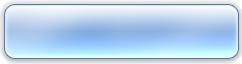 Функција руководиоцаДиректорДиректор Покрајинског фондаИме и презиме руководиоцаПроф.  др Сања Радојевић-ШкодрићДарко МилутиновићОпис овлашћења и дужностиОрганизује рад и послове у Републичком Фонду, стара се о припреми општих аката и других материјала о којима одлучују органи Републичког Фонда. Стара се о припреми и организовању седница Управног одбора, Надзорног одбора и радних тела, организује и спроводи извршавање одлука, закључака и других аката које доноси Управни одбор, стара се о примени закона и других прописа и општих аката донетих од стране органа Републичког Фонда, врши наредбодавне функције за извршавање финансијског плана Републичког Фонда, доноси акт о организацији и систематизацији послова у Републичком Фонду и друге опште акте у складу са законом, доноси решења о правима из здравственог осигурања у складу са Законом, руководи радом запослених у Републичком Фонду, стара се о остваривању јавности у раду Републичког Фонда, представља и заступа Републички Фонд, доноси одлуке о избору кандидата за пријем у радни однос, закључује уговоре о раду са запосленима и доноси одлуке о престанку радног односа, одлучује о правима из радног односа запослених у Републичком Фонду и врши и друге послове које су му законом, статутом и другим општим актима стављени у надлежност. Прописује образац службене легитимације надзорника осигурања, њен изглед и садржај. Обављање појединих послова из свог делокруга директор Републичког Фонда може поверити: заменику директора Републичког Фонда, директорима Сектора у Дирекцији Републичког Фонда, директорима Филијала и другим руководним и стручним радницима запосленим у Републичком Фонду. За свој рад одговоран је Управном одбору Републичког Фонда и Влади Републике Србије.Организује рад и послове у Покрајинском Фонду, стара се о припреми општих аката и другим материјала о којима одлучују органи Републичког Фонда. У сарадњи са Дирекцијом Републичког Фонда координира рад филијала Републичког Фонда образованих на територији Аутономне Покрајине. Представља и заступа Покрајински Фонд. Извршава и организује извршавање одлука, закључака и других аката које доноси Управни и Надзорни одбор Републичког Фонда. Доноси одлуке, упутства, наредбе и друга акта у складу са Законом и Статутом Републичког Фонда. Врши наредбодавне функције везане за распоред средстава са подрачуна Покрајинског Фонда у сарадњи са Фондом. Врши наредбодавне функције за извршавање финансијског плана Покрајинског Фонда. Остварује сарадњу са надлежним покрајинским органима. Именује директора филијале Републичког Фонда које су образоване на територији Аутономне Покрајине. Руководи радом запослених у Покрајинском Фонду. Стара се о остваривању јавности рада Покрајинског Фонда. Обавља и друге послове које му повери директор Републичког Фонда. За свој рад одговоран је Управном одбору Републичког Фонда и директору Републичког Фонда.Врсте одлука које доносиРешења у управном поступку, решења у радним односимаРешења у управном поступку, решења у радним односимаПоступак који руководилац органа примењују при доношењу одлукаУправни поступак у остваривању права из обавезног здравственог осигурања, поступак предвиђен Законом о радуУправни поступак у остваривању права из обавезног здравственог осигурања, поступак предвиђен Законом о радуРед.бр.Тражилац информацијеБројподнетих захтеваБрој усвојених-делимично усвојених захтеваБројодбачених захтеваБројодбијених захтева1.Грађани5446082.Медији77003.Невладине организације и  друга удружења грађана 43014.Политичке странке00005.Органи власти00006.Остали7069017.Укупно135125010Ред.бр.Тражилац информацијеУкупан број изјављенихжалбиБрој жалби због одбијања захтеваБрој  жалби на закључак о одбацивању затеваБрој  жалби због непоступања по захтевуБрој осталих жалби 1.Грађани 210102.Медији000003.Невладине организације и  друга удружења грађана000004.Политичке странке110005.Oргани власти000006.Остали000007.Укупно32010Назив права која осигурано лице остварује у Филијали Републичког ФондаОснов осигурањаУслови које осигурано лице мора да испуни како би остварио правоПрописи на основу којих осигурано лице остварује правоРок за пружање услугеМедицинска рехабилитацијаСва осигурана лица Услови су прописани у Правилнику о медицинској рехабилитацији у стационарним здравственим установама специјализованим за рехабилитацију, услови су различити у зависности од медицинских индикацијаЗакон о здравственом осигурању, Правилник о медицинској рехабилитацији у стационарним здравственим установама специјализованим за рехабилитацију, Правилник о садржају и обиму права на здравствену заштиту из обавезног здравственог осигурања и о партиципацијиНа првом наредном заседању ЛК.Упут за стационарно лечење важи 30 дана од дана издавања упута.Медицинско-техничко помагалоСва осигурана лица Услови су прописани у Правилнику о медицинско- техничким помагалима која се обезбеђују из средстава обавезног здравственог осигурања,услови су различити у зависности од медицинских индикација и врсте помагалаЗакон о здравственом осигурању, Правилник о медицинско-техничким помагалима која се обезбеђују из средстава обавезног здравственог осигурања, Правилник о садржају и обиму права на здравствену заштиту из обавезног здравственог осигурања и о партиципацијиПраво на медицинско-техничко помагало утврђује матична филијала, оверавањемодговарајућег обрасца.Рок важења обрасца је 90 дана од дана издавањаНазив права која осигурано лице остварује у Филијали/Испостави Републичког ФондаОснов осигурањаУслови које осигураник мора да задовољи како би остварио правоЗаконски пропис на основу кога осигураник остварује правоРок за пружање услугеПријава, промена и одјава са здравственог осигурањаСва осигурана лицаУслови се разликују у зависности од основа осигурања, прописани су Уредбом о садржини, обрасцу и начину подношења јединствене пријаве на обавезно социјално осигурање, јединственим методолошким принципима и јединственом кодексу шифара за унос података у Јединствену базу централног регистра обавезног социјалног осигурањаЗакон о здравственом осигурању, Уредба о садржини, обрасцу и начину подношења јединствене пријаве на обавезно социјално осигурање, јединственим методолошким принципима и јединственом кодексу шифара за унос података у Јединствену базу централног регистра обавезног социјалног осигурањаУколико су чињенице неспорне одмах се пружа услуга. Уколико су чињенице спорне, на захтев осигураног лица или по службеној дужности Филијала доноси решење у року од 30 данаПраво на накнаду зараде за време привремене спречености за радОсигураници запослени (члан 17. став 1. тач. 1) -7) Закона), предузетници (члан 17.став 1. тачка 18) Закона), свештеници и верски службеници (члан 17. став 1. тачка 20) Закона)О праву на накнаду зараде решава послодавац ако се накнада зараде исплаћује на терет послодавца, а матична филијала ако се накнада исплаћује на терет те филијале. Накнада зараде испплаћује се на основу поднетих доказа, без подношења захтева. Услови и докази прописани су Законом и ПравилникомЗакон о здравственом осигурању, Правилник о начину и поступку остваривања права из обавезног здравственог осигурањаКада право на накнаду зараде и висину накнаде утврђује матична филијала, најкасније у року од 30 дана од дана пријема обрачуна преноси одговарајући износ средстава на посебан рачун послодавца. Право на накнаду трошкова превоза у вези са коришћењем здравствене заштитеСва осигурана лицаНа захтев осигураног лица, уз подношење одговарајућих доказа, матична филијала одлучује о захтевуЗакон о здравственом осигурању, Правилник о начину и поступку остваривања права из обавезног здравственог осигурањаРок за одлучивање о праву на накнаду трошкова превоза је 30 данаЗаштита права осигураних лицаСва осигурана лица Осигурано лице које сматра да му је ускраћено или повређено право из здравственог осигурања, односно његов законски заступник подноси заштитнику права осигураних лица пријаву о повреди права из здравственог осигурања, писано или усмено на записник Правилник о начину и поступку заштите права осигураних лица Републичког фонда за здравствено осигурање,Закон о здравственом осигурању и подзаконски акти донети за спровођење законаОдговор заштитника права осигураних лица на пријаву о повреди права из здравственог осигурања у року од 5 радних дана од дана пријема пријаве о повреди права Назив права која осигурано лице остварује у Дирекцији Републичког ФондаОснов осигурањаУслови које осигурано лице мора да испуни како би остварило правоПрописи на основу којих осигурано лице остварује правоРок за пружање услугеУпућивање на лечење у иностранствоСви основиЗахтев за упућивање нa лечење у иностранство, предлог здр. установе за лечење, комплетна медицинска документација о лечењу и мишљење лекарске комисије Републичког Фонда.Закон о здравственом осигурањуПравилник о условима и начину упућивања осигураниx лица на лечење у иностранствоЗакон о управном поступкуВоди се управни поступак и доноси се решење у законском року од 60 данаКоришћење здравствене заштите у иностранствуСви основиЗахтев за рефундацију трошкова лечења у иностранству и комплетна медицинска и рачунска документацијаЗакон о здравственом осигурању, Закон о управном поступкуВоди се управни поступак и доноси се решење у законском року од 60 данаОдговарање на представке осигураних лица из области здравственог осигурања Сва лица се могу информисати и писати представке у вези здравственог осигурањаПисани или усмени захтевЗакон о здравственом осигурању, Правилник о садржају и обиму права на здравствену заштиту из обавезног здравственог осигурања и о партиципацијиПравилник о начину и поступку остваривања права из обавезног здарвственог осигурања, и други акти Републичког ФондаОдговори на представке у року од 30 дана од пријема представкеДругостепени поступак остваривања права из обавезног здравственог осигурања (поступак по жалби)Другостепени поступак остваривања права из обавезног здравственог осигурања воде осигурана лица (поступак по жалби на решење првостепеног органа)Жалба овлашћеног лицаЗакон о здравственом осигурању, Правилник о садржају и обиму права на здравствену заштиту из обавезног здравственог осигурања и о партиципацијиПравилник о начину и поступку остваривања права из обавезног здарвственог осигурањаПравилник о условима и начину упућивања осигураниx лица на лечење у иностранствои други акти Републичког ФондаДоношења решење по жалби најкасније у року од 60 данаНазив права која осигурано лице остварује у Покрајинском фондуОснов осигурањаУслови које осигурано лице мора да испуни како би остварило правоПрописи на основу којих осигурано лице остварује правоРок за пружање услугеДругостепени поступак остваривања права из обавезног здравственог осигурања (поступак по жалби)Другостепени поступак остваривања права из обавезног здравственог осигурања воде осигурана лица (поступак по жалби на решење првостепеног органа-матичне филијале са територије АП Војводина)Жалба овлашћеног лицаЗакон о здравственом осигурању, Правилник о садржају и обиму права на здравствену заштиту из обавезног здравственог осигурања и о партиципацијиПравилник о начину и поступку остваривања права из обавезног здарвственог осигурањаи други акти Републичког ФондаДоношења решење по жалби најкасније у року од 60 данаСтруктура поднетих захтеваУкупан број захтева за издавање решења примљених у извештајном периоду (4+8+9)Укупан број решених захтева -донетих решења             (5+6+7)Број усвојених захтеваБрој одбијених захтеваБрој одбачених захтеваБрој захтева где је поступак обустављенБрој нерешених предметаБрој налога датих здравственим установамаБрој реализованих налога од стране ЗУБрој нереализованих налога од стране ЗУСтруктура поднетих захтеваУкупан број захтева за издавање решења примљених у извештајном периоду (4+8+9)Укупан број решених захтева -донетих решења             (5+6+7)Број усвојених захтеваБрој одбијених захтеваБрој одбачених захтеваБрој захтева где је поступак обустављенБрој нерешених предметаБрој налога датих здравственим установамаБрој реализованих налога од стране ЗУБрој нереализованих налога од стране ЗУ23456789101112Рефундације здравствених услуга451138912419142250294326426326100Рефундације лекова62383933308776680151479322941902369Одобравање продужене рехабилитације97595367424633319707Реф. трошкова прод. рехабилитације8808000000Одобравање МТП414841454058236420000Рефундације МТП718672558112244215114Рефундације имплантата и санитарних справа16945042110Рефундација плаћене партиципације54341420015520164Привремена спреченост за рад / по једном случају14113713117713000Накнаде зарада / по једном случају74693630314000Накнада трошкова превоза/ по специфицираном захтеву1222118910141687825110Захтеви за укуључивање у обавезно осигурање (чл. 23. Закона)268526632626361193000Утврђивање својства у осигурању  (чл. 17 и 22.Закона)665630493123142114000УКУПНО21455183331499630762611886123627642257484Назив радног местаНето плата без минулог радаVII СССVII СССДиректор Фонда161,534.84Заменик директора147,374.57Директор Покрајинског фонда127,015.48Директор Сектора у Дирекцији/ Директор филијале за град Београд123,073.62Директор Филијале преко 200.000 осигураника120,336.21Директор Филијале до 200,000 осигураника/ Заменик директора Покрајинског фонда/ Заменик директора Филијале за град Београд/ Заменик директора сектора у Дирекцији117,598.81Помоћник директора Покрајинског Фонда/ Помоћник директора Филијале за град Београд116,102.36Помоћник директора Филијале/ Помоћник директора Сектора у Дирекцији103,911.80Саветник директора Фонда102,634.34Начелник одељења у Дирекцији/ Секретар за послове органа Фонда/ Шеф кабинета директора Фонда100,626.92Начелник центра за информисање јавности/ Саветник 
директора Покрајинског Фонда90,772.27Начелник одељења за здравствено/ино осигурање/правне и опште послове у Филијали за град Београд/ Начелник одељења за правне и опште послове у Покрајинском Фонду73,384.35Начелник одељења за здравствено/ино осигурање/радне односе/правне и опште послове у Филијали/ Шеф испоставе преко 100.000 осигураника71,458.52Начелник одељења за послове лекарских комисија68,873.85Шеф одсека лекарских комисија преко 200.000 осигураника67,986.95Начелник одељења у Филијали за град Београд/, Начелник одељења у Покрајинском Фонду68,873.85Помоћник начелника одељења у Дирекцији62,133.43Шеф испоставе преко 50.000 осигураника68,493.75Шеф одсека лекарских комисија до 200.000 осигураника67,074.72Шеф одсека у Дирекцији67,986.95Начелник одељења у Филијали/ Руководилац групе у Дирекцији67,074.72Доктор медицине специјалиста у првостепеној лк (Председник лекарске комисије)64,312.67Шеф испоставе до 50.000 осигураника / Шеф одсека за правне/радне односе / Шеф одсека за здравствено осигурање/остваривање права из здравственог осиурања у Филијали63,603.15Руководилац групе 63,197.71Саветник директора у Филијали до 200.000 осигураника60,435.66Шеф одсека у Филијали   59,726.14 Доктор медицине специјалиста у првостепеној лк (Члан лекарске комисије)62,133.43Самостални организатор процеса(за здравствено осигурање)  у Филијали62,133.43Саветник директора Филијале преко 200.000 осигураника61,246.54Самостални организатор процеса57,952.35Дипломирани правник за правне, кадровске и административне послове у Дирекцији57,724,29Интерни ревизор, Надзорник осигурања56,305.26Дипломирани правник за правне, кадровске и административне послове у Покрјинском Фонду55,063.60Саветник/Фармакоеконом/Аналитичар/ Дипломирани економиста за финансијско – рачуноводствене послове/ Саветник за информациону безбедност/Службеник за јавне набавке/Преводилац у Дирекцији53,847.29Саветник за  остваривање права из здравственог осигурања / Дипломирани правник за правне, кадровске и административне послове у Филијали53,289.81Саветник/Правни заступник/ Дипломирани економиста за финансијско – рачуноводствене послове/ Саветник за информациону безбедност  у Покрајинском фонду51,389.32Саветник/Правни заступник/ Службеник за послове заштите, безбедности и здравља на раду/ Дипломирани економиста за финансијско – рачуноводствене послове/ Саветник за информациону безбедност/Службеник за јавне набавке у Филијали49,742.22VI СССVI СССШеф испоставе/ Шеф одсека за правне/радне односе/ Шеф одсека за здравствено/ино осигурање/остваривање права из здравственог осигурања/и матичну евиденцију у Филијали52,276.21Шеф одсека у Филијали49,134.07Самостални организатoр процеса у Филијали/ Руководилац групе47,512.31Самостални организатор  процеса у Филијали/ Руководилац групе у Дирекцији и Покрајинском фонду44,370.16Контролор здравственог осигурања/Правни сарадник у Филијали43,964.73Сарадник у Филијали41,075.98IV СССОрганизатор процеса (за остваривање права из здравственог осигурања) у Филијали 40,037.04Руководилац  групе (за остваривање права из здравственог осигурања) у Филијали 39,226.17Организатор процеса у Дирекцији Републичког фонда38,035.19Организатор процеса у Филијали37,680.43Руководилац  групе36,844,21Координатор за остваривање права из здравственог/ино осигурања/матичну евиденцију36,793.53Координатор34,411.58Администратор   здравственог осигурања/Референт за правне, кадровске и административне послове у Филијали34,335.56Администратор  за обрачун трошкова/Администратор  за контролу рачуна у вези остваривања здравствене заштите у иностранству/Администратор  за контролу и ликвидацију штета/Техничар инвестиционог и техничког одржавања и одржавања уређаја и опреме/ Референт за финансијско – рачуноводствене послове/Контиста/ Благајник/ Ликвидатор/Техничар одржавања информационих система и технологија у Дирекцији32,967.21Администратор за  уговарање здравствене заштите/Технички секретар/ Интернет оператер/Техничар инвестиционог и техничког одржавања и одржавања уређаја и опреме/ Референт за финансијско – рачуноводствене послове/Контиста/ Благајник/ Ликвидатор/Техничар одржавања информационих система и технологија  у Покрајинском Фонду и Филијали32,130.99III ССС Занатско технички послови у филијали/ Возач-економ/ Графичко штампарски послови29,774.38Курир/ Возач – курир/ Кафе куварица/  Графичко-штампарски послови/ Возач/ Возач – економ/Занатско-технички послови у Филијали23,997.91Спремачица, Портир20,998.17Телефониста17,630.05Физички радник14,998.70Органи управљања Функција у органу управљањаВисина нето накнаде која се исплаћује у складу са Законом о привременом уређивању основица *Управни одборПредседник60,666.30Управни одборЗаменик председника48,533.04Управни одборЧлан40,444.20Надзорни одборПредседник50,555.25Надзорни одборЧлан38,421.99